        РАЗДЕЛ  I ОБОБЩЕНИ ИЗВОДИ ЗА ДЕЙНОСТТА НА ПРОКУРАТУРАТА И РАЗСЛЕДВАЩИТЕ ОРГАНИ.1. Резултати и тенденции в противодействието на престъпността. Окръжна прокуратура – Перник осъществява дейността си на територията на Пернишка област с площ 2 380кв.км. Областта обхваща територията на  общините Перник, Радомир, Брезник, Земен, Трън и Ковачевци.През територията на Област Перник преминават две основни пътни артерии /София - Кулата и София - Гюешево/, както и железопътни трасета, които са с национално и международно значение. Районът граничи с Република Сърбия и има един ГКПП, този в  Стрезимировци, намиращ се в община Трън. През 2020г. териториалната компетентност на РП-Перник се промени в резултат на проведения следващ етап от структурната  реформа в прокуратурата. След закриването на районната прокуратура в Радомир, към РП-Перник се създадоха общо три териториални отделения в районите на закритите прокуратури. След промените в структурата на ОП-Перник остават една  районна прокуратура в областния център Перник.Спецификата на криминогенната обстановка в Пернишкия регион се предопределяла от редица социално-икономически, нравствено-психологически и демографски условия. Трайно установената безработица в региона, обусловена от икономическата несигурност, оказва отражение върху различните прояви на престъпност и основно посегателствата срещу собствеността. И през 2020г.престъпните посегателства срещу собствеността и общоопасните престъпления запазват значителния си дял в общата статистика на престъпността от предходните периоди.В структурно отношение  през 2020г. организацията на работа на ОДМВР - Перник е непроменена. Регионът е разделен на Първо РУ  и  Второ РУ  при ОДМВР – Перник, с полицейски участъци в гр.Батановци и с.Рударци, които обслужват територията на община Перник; РУ  при ОДМВР – Радомир, което обслужва територията на общините Радомир, Земен и Ковачевци; РУ  при ОДМВР – Брезник, което обслужва територията на община Брезник и РУ  при ОДМВР – Трън, което обслужва територията на община Трън.         През 2020 година /по данни на ОД-МВР гр.Перник/ са били регистрирани общо 1392 бр. престъпления /при 1513 за 2019г., 1793 за 2018г., 1837бр. за 2017г., 1952 бр. за 2016г. и 2057бр. за 2015г./, от които 1308 бр. са криминални (93 96 % от общия брой) и 84 бр. са икономически (6.03 %), т.е. продължава тенденцията за намаляване на регистрираните престъпления в региона. През 2020г. на територията на съдебен регион Перник са разкрити 689 бр.криминални престъпления, което представлява ниво на разкриваемост от  52.67% (при 50.77 %. за 2019г./, като по този показател областната дирекция е на 24-то място в страната  (среден процент за страната – 48.11 %).От регистрираните през 2020г. 84 бр. икономически престъпления са разкрити 16 бр., което представлява ниво на разкриваемост от 19.05 % /при 27.71 % за 2019г./, като по този показател областната дирекция е на 25-то място в страната (среден процент за страната – 31.57 %). Общия процент на разкриваемост е 50.65 %, като по този показател ОД-МВР-Перник е на 24-то място в страната, при среден процент за страната 48.11%. Като разпределение на престъпността на териториален принцип, най-много престъпления са извършени в гр. Перник, следвано от гр.Радомир гр. Брезник и гр. Трън.От цифрите изпратени от ОД-МВР-Перник в табличен и аналитичен вид е видно, че продължава положителната тенденция за плавно увеличаване на процента на разкритите престъпления. Като цяло постигнатите резултати от ОД на МВР-Перник в противодействието на престъпността са по-високи от тези от предходната 2019г. Постигната  разкриваемост52,67% е по-висока от предходната 2019г. /49,50 %. 	За отчетната 2020г. в прокуратурите в съдебния регион са постъпили за наблюдение общо 3 454бр. преписки. За разлика от предходната година, през 2020г. се наблюдава леко повишение на общо наблюдаваните преписки.По-голям е и броят на решените преписки- общо 3310(95,8%) спрямо общия брой наблюдавани. Всичките  са решени в 1-месечния срок, т.е. за втора поредна година е налице 100% решаване в срока. По-малък е броят на нерешените преписки -144 бр., спрямо миналия период , когато техният бр. е 165. От тях 122 бр. са за решаване при прокурор, като няма нерешени над 1 месец.По-голям е броят на решените от ОП-Перник инстанционни преписки-184 бр., при 172 бр. за 2019г., от които 135 са потвърдени и 49 бр. отменени.И през 2020г. стриктно се изпълняват указанията относно прилагането на чл.145, ал.2 от ЗСВ, утвърдени със Заповед №РД-02-30/01.11.2016г. на главен прокурор.През 2020г. прокурорите от региона са наблюдавали общо 3 119 бр. ДП, от които 828 бр. прекратено по давност, т.е. без тези по давност разследвани през годината са 2 291бр.ДП.Общия брой разследвани досъдебни производства през 2020г. от ОСлО е 112 бр. следствени дела (при 108 бр. за 2019г. и при 69бр. за 2018г.) . Новообразувани през периода са 46бр., останали от предходен период -63, 2 бр. са възобновени и едно е върнато за доразследване. Приключени от ОСлО са 63 бр. дела, от които с мнение за съд.18бр., 28 бр.за прекратяване, 15 бр. за спиране и 2 бр. за изпращане по компетентност.На основание чл.194, ал.1,т.4 от НПК с постановление на административен ръководител на ОП-Перник на ОСлО- Перник са възложени 31 бр. дела , с фактическа и правна сложност(при 49 бр. за 2019г.).Съгласно статистическите данни от НСлС за разследваните досъдебни производства от следователите през 2020г., средната натовареност на  на следовател от ОСлО-Перник е 18,67 бр. разследвани ДП, при среден за страната -25,45 бр. По този показател следственият отдел се нарежда на 21-во място, при 25-то място през 2019г.По показател приключени с мнение за съд,със средно 3 бр. на следовател ОСлО –Перник  заема 11 място (2,31бр. е средно за страната). По този показател през 2019г. ОСлО е заемал 17-то място. Очевидна е положителната и възходяща тенденция в работата на окръжния следствен отдел. Изводът който се налага след анализ на резултатите за годината е, че през 2020г. се е увеличил както обема, така се е повишило и качеството на следователската работа.Изводите на база анализ на резултатите от статистическите данни за 2020г.по отношение на наблюдавани досъдебни производства не търпи промяна,спрямо предходните периоди. Продължава тенденцията на спад на броя на наблюдаваните досъдебни производства, намалява броя на новообразуваните такива през годините, което е във пряка връзка с дейността органите на ОД на МВР-Перник. През 2020г. в отдел „Досъдебно производство” в ОД-МВР-Перник /вкл. 01-РУ, 02-РУ, РУ-Радомир, РУ-Брезник и РУ-Трън/,  при утвърден щат от 38 разследващи полицаи, реално са работили 35. /през 2019г. при същия щат, реално са работили 32 разследващи полицаи/.Приключени са 1 600бр. дела, всичките в законовия срок, което  в процентно отношение спрямо  наблюдаваните(2 291 бр.) е 69,83%.Неприключени са останали 616 бр. ДП или 38,5% от общо приключените. За 2019г. този процент е бил 31,19%, т.е изводът който се налагае, че през 2021г. следва да се активизира дейността в посока повишаване на броя на приключилите от разследващите полицаи дела.Общо решените през годината ДП от прокурорит, вкл. по давност са  2 457 бр. или 78,77% от общо наблюдаваните 3 119 бр.  Решените досъдебни производства, без тези по давност, са 1 629 бр. или 71,1% от наблюдаваните 2 291 бр. Внесени в съда са 430 досъдебни производства срещу 447 лица, което е 26,39% спрямо броя на решените (1 629 бр.). Прекратени са 454бр., от които 22 бр. са срещу известен извършител,т.е. намалял е броят на прекратените срещу ИИ досъдебни производства. В тази връзка следва и през 2021г. да продължи практиката на ОП-Перник за служебна проверка на прекратените от РП-Перник наказателни производства срещу ИИ(привлечени в качеството на обвиняеми лица).През 2020г. е намалял броя на спрените дела, поради неразкриване на извършителя на деянието:602 бр. Общо спрените за периода са 665бр., при 788 бр. спрени за 2019г., следователно продължава  тенденцията на намаляване на броя на спрените дела в региона. През следващия период ще трябва да се активизира дейността на оперативните служби при ОД на МВР-Перник по ОИМ и разкриване на извършителите. Останали в края на отчетния период за решаване при прокурор са 41 бр. ДП, като няма дело нерешено над едномесечния срок  без удължаване  на срока от административния ръководител.По внесените прокурорски актове са образуване от съдилищата на региона общо 430 бр. дела и са решени общо 399 бр., което е 92,79% спрямо образуваните дела.През отчетния период от съдилищата в Пернишкия съдебен регион са постановени 227 бр.съдебни актове: 66 осъдителни присъди, 129 одобрени споразумения, 18 бр. са приключили с освобождаване от наказателна отговорност и налагане на административно наказание, 3 бр.оправдателни присъди,  7 бр. са върнати на прокуратурата и 4 бр. са прекратени.През 2020г. от съдилищата в региона са постановени 381 бр. осъдителни и санкционни съдебни решения, което в процентно изражение спрямо внесените прокурорски актове е 88,60%. През 2019г.са били постановени 500 осъдителни и санкционни съдебни решения. Техният  относителен дял спрямо внесените прокурорски актове е 98,61%, Общо осъдени са 402 лица, от които с влязъл в сила съдебен акт са осъдени общо388 лица.Изводът който се налага след анализ на статистическите данни за 2020г.е, че е налице рязко намаление на броя на осъдените и санкционирани лица в сравнение с предходните години, което е в резултат на по-малкия брой внесени прокурорски актове, както и на по-малкия брой разгледани и решени дела от съдилищата през отчетната година.  За периода са предадени на съд общо 447 лица. Относителният дял на осъдените и санкционирани лица, спрямо предадените на съд лица е 89,93%. Видно е намаляване на броя на осъдените и санкционирани лица спрямо предадени на съд лица през годината, което е резултат от значително по-малкия брой разгледани от съда дела. През 2020г. са подадени  общо 21 бр. протести(при 29 бр. за 2019г.), като една от причините за намаленият им брой е по-малкия брой оправдателни присъди през годината.Подадени са 16 въззивни (от които 6 са уважени, 4 –неуважени и 6 не са разгледани) и 5 касационни протести(от които : 1 е уважен, 1 е неуважен и останалите не са разгледани).Относителния дял на уважените протести спрямо решените дела е 5,26%., а относителния дял на уважените протести(7бр.) спрямо разгледаните от съда протести(12 бр.) е 55,55 %.През 2020г. няма върнати протести на основание чл.323 он НПК. Един протест срещу осъдителна присъда е оттеглен от прокурора от РП-ПерникПрез 2020г.,са прекратени от съдилищата в съдебен регион Перник по внесени от прокуратурата актове 4 бр. дела – на основание чл.289, ал.1 от НПК (три от делата – поради смърт на подсъдимите, а едно- поради констатирана невменяемост на подсъдимия в съдебната фаза). През отчетния период, за разлика от предходната година, се наблюдава рязко намаляване  на броя на делата, които са разгледани и приключени по реда на съкратеното съдебно следствие, което в абсолютна стойност е почти тройно: 13 бр. осъдителни присъди при 31 броя осъдителни присъди за 2019г.През настоящата година е налице незначително увеличение на дела на върнатите дела спрямо предходния период–общо 11 бр. дела (2,55% спрямо общия бр. на внесените прокурорски актове). Увеличен е броя на върнатите дела на Районна прокуратура-Перник-9 бр., при 6 бр. върнати дела за 2019г. Крайният извод  при съпоставка на данните обаче е, че продължава да е налице тенденция на устойчиво нисък брой на върнатите дела, както в реални бройки, така  и като относителен дял спрямо внесените прокурорски актове. И през 2020г. продължава практиката в прокуратурите от региона за периодичен контрол и анализиране на причините довели до връщане  на внесените прокурорски актове.През 2020г. в прокуратурите в съдебен регион Перник са получени за изпълнение общо 269 присъди и споразумения, за сравнение през 2019г. техният брой е бил  332,т.е. отчита се чувствително намаление на абсолютния брой на постановените съдебни актове, които се изпълняват от прокуратурата, което неминуемо води и до спад на броя на наложените с тези съдебни актове наказания.По-малкият брой получени за изпълнение присъди  се дължи на намаления брой на внесените в съда прокурорски актове и броя на решените от съда дела в сравнение с предходната година. От всички получени за изпълнени съдебни актове реално приведените в изпълнение такива, с получено потвърждение за начало на наказанието са общо 237 бр., или 80,06%.   Всичките, постъпили присъди и споразумения са изпратени  за изпълнение в срок до 5 дни от получаването им в съответната прокуратура.В своята дейност административните ръководители на прокуратурите от региона своевременно са запознавали прокурорите със заповедите и разпорежданията на горестоящите административни ръководители и прокурори. Продължена е добра практика на съвместно обсъждане на конкретни трудности, както от административен, така и от законов и практически характер. Практическите мерки за подобряване на дейността на прокуратурата основно са насочени в организацията на прокурорската работата, подпомагана от дейността на служителите от съответните прокуратури, създаване на добър микроклимат и взаимно доверие.2. Необходими мерки и законодателни промени.Наложително е да бъдат направени законодателни промени, за да бъде преодоляна тенденцията от последните години на Прокуратурата да се възлагат функции, от правомощията на съществуващи държавни органи и институции. Активизирането на контролните органи ще се отрази положително на качеството и срочността на работата на прокурорите.От друга страна в много случаи предвидената административна санкция е значително по-тежка от предвидената наказателна отговорност и има силно възпрепятстващ ефект върху поведението на дееца.                                         РАЗДЕЛ  ІІ               Дейност на териториалните прокуратури                               І  ДОСЪДЕБНА ФАЗА          1.Преписки . Проверки по чл.145 ЗСВ-срочност, резултати, мерки.В съдебния район на ОП-Перник е създадена много добра организация на работата по преписки и разследване на досъдебните производства, със съответните заповеди на административните ръководители. Разпределянето на преписките и делата се извършва на принципа на случайния подбор, съобразно поредността на постъпването им в деловодството на съответната прокуратура. От разпределението на постъпилата преписка или досъдебно производство на конкретен прокурор започва непосредственото ръководство и надзор, осъществявано от него до решаването им по същество. В случаите на изготвяне и внасяне на обвинителен акт, наблюдаващият прокурор участва лично и в съдебното производство до приключването му пред първа инстанция. Преписките и делата са разпределяни чрез модула за случайно разпределение към УИС-3.В резултат от упражнявания постоянен контрол от страна на наблюдаващите прокурори, не е допуснато извършване на разследване извън процесуалния срок.По всички преписки и досъдебни производства  прокурорите са се произнесли в законоустановения срок. От страна на административните ръководители се осъществява ежемесечен контрол върху срочността на извършваните проверки. Въведени са регистри, създадена е организация на докладване от страна на определен служител за срочността по всички преписки и досъдебни производства на наблюдаващите прокурори(съгл. промените в ЗСВ,обн. в ДВ бр.62/2016г., в сила от 09.08.2016г.).  За отчетната 2020 год., в прокуратурите от съдебен регион Перник са постъпили за наблюдение общо 3 454 бр. преписки, от които 3 109 са новообразувани. За 2019г. броят на наблюдаваните преписки е бил 3 429 бр., от които 3 129 новообразувани, за 2018г., съответно: 4 315 бр. от които  3 917 решени.  За разлика от предходната година се забелязва леко повишение на общо наблюдаваните преписки.Общия брой на решените преписки за 2020г. е 3 310 бр., като в тази бройка са включени  преписките с възложена проверка, извършена лична проверка и такива изпратени по компетентност и инстанционни преписки.Видове решения по преписки:-  откази да се образуват досъдебни производства- 1 950 бр. или 58,91 % от общо решените; - образувани досъдебни производства- 600 бр. или 18,2% от общо решените;-  1078 бр., по които са възложени проверки на друг орган-1030бр. преписки или 32,56% от решените( при 31.55 % от решените за 2019г.).                    Процентно съотношение на решените от общо наблюдаваните преписки                                      и срочност на произнасяния по преписки.Следва да се отбележи, че за втора поредна година броя на решените преписки в срок е на 100 %. Запазва се и  тенденцията от последните две години за увеличаване на преписките по които са възложени проверки /вкл. лични/- 1 078, при  1026-2019г. , при 963бр. за 2018г. Общият брой на нерешените преписка в края на отчетния период е 144, (при 165 бр. за 2019г.),от които 122 бр. за решаване при прокурор, като няма нерешени над 1 месец.Няма неприключени проверки извън срока по чл.145 ал.2 от ЗСВ, за сравнение през 2019г.неприключените проверки извън срока по чл.145 ал.2 от ЗСВ са 2 бр. на РП-Перник.И през 2020г. стриктно се изпълнява Заповед № РД-02-30/01.11.2016г. на Главен прокурор на Република България и утвърдените със същата заповед указания относно прилагането на чл.145 ал.2 от ЗСВ.През 2020г.ОП-Перник е решила 184 бр. инстанционни преписки( при 172 бр. за 2019г., и 212 бр. за 2018г.), от които 135 бр. са потвърдените актове на първоинстанционните актове и 49 бр. са – отменени.Общият брой на решените инстанционни преписки спрямо общия брой решени преписки за отчетната година е 5.55%, при 5,26“ за 2019г., при 5.16% за 2018г.През 2020г., в прокуратурите от съдебен регион Перник са били образувани 10 бр. преписки( при 25 бр. преписки-2019г. и при 18бр. за 2018г.) по сигнали от НАП. По изпратените от контролните органи сигнали са били образувани 10 бр. ДП, а общо наблюдаваните са 11 бр. производства: 9 бр. от НАП и 2 бр. ог Агенция“Митници“. За разлика от предходния период няма внесени в съда прокурорски актове от тази категория(за 2019г. са внесени 2 бр. прокурорски актове в съда, като с влязъл в сила съдебен акт, са осъдени три лица).По материали изпратени от ДАНС е наблюдавано едно  досъдебно производство. По материали изпратени от Дирекция „Вътрешна сигурност“-МВР са били наблюдавани 3 бр. досъдебни производства и от Дирекция“Финансово разузнаване“ -1 бр.Общия брой на наблюдаваните досъдебни производства  по сигнали от контролни органи включително и от предходен период е1 бр.( при 15 бр.за 2019г.)както следва:- 9 бр. по сигнали изпратени от НАП;- 2 бр. по сигнал от Агенция „Митници“; През 2020г., е образувана 1 бр. преписки след самосезиране, при 4 бр. за 2019г.2. Следствен надзор.2.1. Обобщени данни по видове досъдебни производства, съобразно систематиката на НК.През 2020г. прокурорите в региона са наблюдавали общо 3 119 бр. досъдебни производства от които 828бр. прекратени по давност  или броя на разследваните през годината /без тези по давност/,  е  2 291 бр. ДП. (при  3 433  бр. досъдебни производства от които 984 бр. прекратени по давност или 2 449 бр. разследвани през 2019г.;  при  3 647бр. досъдебни производство за 2018г., от  които 984 бр. прекратени по давност или 2 663 бр. досъдебни производства). През 2020г. в двете прокуратури от съдебен регион Перник са били образувани общо 1500 бр. досъдебни производства при 1 631 бр.  досъдебни производства за 2019г.,  1 960 бр.  за 2018г.   1 972 бр. за 2017г. По надолу съгласно систематиката на НК и съответно по броя на новообразуваните досъдебни производства, са разгледани образуваните досъдебни производства подредени по следният ред:Първо място по брой, са образуваните досъдебните производства по глава V от Наказателния кодекс /чл.194-217/- престъпления срещу собствеността – 591 бр. /39.4  % от новообразуваните/, при 703 бр. /43.10 % от новообразуваните/ за 2019г., при 995бр. //50.76  % от новообразуваните/ за 2018г.  което сочи, че през отчетната година относителният дял в процентно отношение на тези престъпления намалява.Във вътрешната структура на тази престъпност, както и предходните години най-висок е делът на делата по раздел І-ви- кражба /чл.194-197а/ –  399 бр. при 534 бр. за 2019 г., при 644 бр. за 2018г.	Общия брой на пострадалите физически лица от престъпленията по гл. V-та от НК е 895 физически лица и 124 юридически лица, при 644 физически лица и 55 бр. юридически лица за 2019г., при 900 физически лица и 109 юридически лица за 2018г.Второ място по брой, са образуваните досъдебни производства по глава ХI от Наказателния кодекс - „Общоопасни престъпления” /чл.330-356м./ - 485 бр. /32.33 % от новообразуваните / , при 487 бр. /29.85 % от новообразуваните / за 2019г.,  при 502 бр. /25.61 % от новообразуваните /, за 2018г., като цифрите сочат, че процента на тези престъпления се повишава през последните години. Най-голям дял на делата по тази глава от НК се пада на раздел ІІ-ри - престъпленията по транспорта /чл.340-348б/ – 345 бр., при 351 бр. за 2019г., при 374 бр. за 2018г.- устойчив ръст в процентно отношение на новообразуваните досъдебни производства по този раздел.Общия брой на пострадалите от престъпленията по гл. ХІ-та от НК е 90 физически лица, при 117 физически лица и 3 юридически лица за 2019г.,  при 136 физически лица и 6 юридически лица за 2018г.Трето място по брой са досъдебните производства за престъпленията по глава II от НК /чл.115 -159в/ - против личността – 153 бр. /10.2 от новообразуваните/, при 171 бр.  10.48 % от новообразуваните/ за 2018г., при 201 бр./10.25 % от новообразуваните/ за 2018г.Във вътрешната структура на глава II от НК, на първо място са образуваните досъдебни производства по раздел ІІ-ри – телесни повреди /чл.128-135/ 56 бр., при 63 бр. за 2019г., при  81 бр. за 2018г.Общия брой на пострадалите физически лица от престъпленията по гл. ІІ-ра от НК е 152 лица , при 171 лица за 2019г., при2022 лица за 2018г. Четвърто място заемат досъдебните производства за престъпления по глава VІ-та от НК– престъпления против стопанството /чл.219-252/- 122 бр. /8.13  % от новообразуваните/, при 69 бр. /5.45 % от новообразуваните/ за 2019г., при 69 бр. 3.52 % от новообразуваните/ за 2018г.Във вътрешната структура на глава VІ-та от НК, най-много са образуваните досъдебни производства по раздел ІІ-ри -престъпления в отделни стопански отрасли /чл.228-240а/-93 бр., при  53 бр. за 2019г., при 39 бр. за 2018г.Забелязва се значително увеличение на образуваните досъдебни производства по гл. VІ-та от НК, както в абсолютно число така и в процентно отношение, като основна причина за това са образуваните досъдебни производства по чл.234в.от НК /69бр./ и по чл.235 от НК /24бр./. Общия брой на пострадалите от престъпленията по гл. VІ-та от НК е 8  физически лица и 93 юридически лица при 19 физически лица и 38 юридически лица за 2019г., при 20 физически лица и 23 юридически лица за 2018г.На пето място  са досъдебните производства за престъпленията по глава ІV-та от НК - престъпления против брака и семейството /чл.176-193/ - престъпления против брака и семейството- 41 бр. /2.73 % от новообразуваните/,  57 бр. /3.49 % от новообразуваните/ за 2019г., при 54 бр. /2.75% от новообразуваните/ за 2018г.Общия брой на пострадалите физически лица от престъпленията по гл. ІV-та от НК е 41 лица, при 57 лица за 2019г., при 53 лица за 2018.Шесто място заемат досъдебните производства по глава Х-та престъпления против реда и общественото спокойствие /чл.320-329/ - 33 бр.,  /. 2.2% от новообразуваните/, при  34бр. /2.08 % от новообразуваните/ за 2019г., при  32 бр. /1.63 % от новообразуваните/ за 2018г.На седмо място са досъдебните производства за престъпленията по глава ІХ от НК документни престъпления /чл.308-319 НК/ - 30 бр., /2  % от новообразуваните/,  при 25 бр. /1.53 % от новообразуваните/ за 2019г., при 37 бр. /1.883% от новообразуваните/ за 2018г..Общия брой на пострадалите от престъпленията по гл. ІХ-та от НК е 26 физически лица, при 12 физически лица за 2019г., при 10 физически лица и 4 юридически лица за 2018г.На осмо място са досъдебните производства по глава VІІІ-ма –престъпления против дейността на държавни органи, обществени организации и лица изпълняващи публични функции /чл.269-307а/ - 25 бр.,  /1.66 % от новообразуваните/,  при 42 бр.  /2.57 % от новообразуваните/ за 2019г., при  35 бр. /1.53 % от новообразуваните/ за 2018г..Във вътрешната структура на глава VІІІ-ма от НК първо място заемат досъдебните производства   по раздел ІІІ-ти -престъпления против правосъдието /чл.286-300/- 14бр.,  при 32 бр. за 2019г., при 32 бр. за 2018г.   Общия брой на пострадалите от престъпленията по гл. VІІІ-ма от НК е 9 физически лица, при 31 лица за 2019г., при 11 лица и 4 ощетени юридически лица за 2018г.На девето място са досъдебните производства за престъпленията по глава ІІІ-та от НК - престъпления против правата на гражданите /чл.162-174а/ – 9 бр. /0.6 % от новообразуваните/, при 10 бр. /0.61% от новообразуваните/ за 2019г., при 14 бр. /0.71% от новообразуваните/ за 2018г..Общия брой на пострадалите от престъпленията по гл.ІІІ-та от НК е  3 физически лица, при 1 лице за 2019г., при 2 лица за 2018г.На десето място са досъдебните производства  по глава VІІ-ма от НК– престъпления против финансовата, данъчната и осигурителна система /чл.253-260/- 8бр. ДП / 0.53 % от новообразуваните/, при 12 бр., / 0.73 % от новообразуваните / за 2019г. , при 17 бр. /0.86% от новообразуванит/ за 2018г. На единадесето място са досъдебните производства  по глава ІХа. От НК- „Компютърни престъпления“, по която са образувани 3 досъдебни производства.Общия брой на всички пострадали от престъпления през 2020г.,  е 895 физически лица и 124 юридически лица, при 1 056 физически лица и 96 юридически лица за 2019г., при 1 348 бр. физически лица и 161 бр. юридически лица за 2018г., при 1 236 бр. физически лица и 151 юридически лица за 2017.Обобщени данни за ОД на МВР-Перник         През 2020 година /по данни на ОД-МВР гр.Перник/ са били регистрирани общо 1392 бр. престъпления /при 1513 за 2019г., 1793 за 2018г., 1837бр. за 2017г., 1952 бр. за 2016г. и 2057бр. за 2015г./, от които 1308 бр. са криминални (93 96 % от общия брой) и 84 бр. са икономически (6.03 %), От регистрираните през 2020г., 1308 бр. криминални престъпления са разкрити  689 бр., което представлява ниво на разкриваемост от  52.67% /при 50.77 %. за 2019г./, като по този показател областната дирекция е на 24-то място в страната  (среден процент за страната – 48.11 %). (През 2019г. на 23-то място, през 2018г. на 24-то място в страната)От регистрираните през 2020г. 84 бр. икономически престъпления са разкрити 16 бр., което представлява ниво на разкриваемост от 19.05 % /при 27.71 % за 2019г./, , като по този показател областната дирекция е на 25-то място в страната (среден процент за страната – 31.57 %). (19-то място през 2019г., 19-то място и през 2018г.)Общия процент на разкриваемост е 50.65 % -705 бр. разкрити от 1392 регистрирани, като по този показател ОД-МВР-Перник е на 24-то място в страната, при среден процент за страната 48.11%. ( За 2019г. 46.50 % разкриваемост-  23-то място в страната; за 2018г. 45.40% разкриваемост - 23-то място в страната. през 2017г. процента на разкриваемост е бил 46.54%- отново 23-то място в страната; (процента на разкриваемост  е бил 39.95% за 2016г., а през 2015г. процента на разкриваемост е бил 34.03 %)Като разпределение на престъпността на териториален принцип, най-много престъпления са извършени в гр. Перник, следвано от гр.Радомир гр. Брезник и гр. Трън.От цифрите изпратени от ОД-МВР-Перник в табличен и аналитичен вид е видно, че продължава положителната тенденция за плавно увеличаване на процента на разкритите престъпления, но въпреки това показателите сравнени е със средните за страната не могат да се приемат за удовлетворителни. 	През 2020г. в отдел „Досъдебно производство” в ОД-МВР-Перник /вкл. 01-РУ, 02-РУ, РУ-Радомир, РУ-Брезник и РУ-Трън/,  при утвърден щат от 38 разследващи полицаи, реално са работили 35. /през 2019г. при същия щат, реално са работили 32 разследващи полицаи/. Общия брой на ДП разследвани по общия ред (включително преобразуваните бързи) е бил 2151 бр. /при 2269 бр. за 2019г./ от които 1181 новообразувани / 1303 за 2019г./Отделно от ДП разследвани по общия ред, са били разследвани и  26бр. бързи производства. /65бр. за 2019г./В ОД-МВР-Перник по данни на Началник отдел „Разследване” и служителя изготвящ статистическите данни няма позиция – „брой разследвания срещу известен извършител”.	Общия брой на приключените досъдебни производства, разследвани от разследващ полицай /по данни на Началника на отдел „Разследване“ при ОД-МВР-Перник е 1504бр.  /при 1794бр. за 2019г./.	 Изпратените в прокуратурите ДП с мнение за съд са 461 бр. ДП, при 554 бр. за 2019г., при 531бр. за 2018г.С мнение за прекратяване са били изпратени 448бр. ДП, при 507 бр. за 2019г. и 595 бр. с мнение за спиране /733 за 2019г./.Следва да се отбележи, че както и през предходните години при по-малко разследвани производства разследващите полицай са приключили по-малък брой разследвания. През 2020г. в отдел „Разследване“-ОД-МВР-Перник да са работили 35 разследващи полицаи, като същите са приключили 290 бр. досъдебни производства по-малко, в сравнение с приключените от 32 разследващи полицаи през 2019г. Въпреки предприетите конкретни мерки от ОП-Перник тази тенденция се е запазила.Обобщени данни за ОСлО при ОП-ПерникПрез 2020г. в ОСлО при Окръжна прокуратура-Перник при щат от 6 следователи. са работили 6, като за период от 3 месеца е бил командирован един следовател.Общия брой на разследваните досъдебни производства през 2020г. вкл. от предходен период е 112 бр. следствени дела, (при 108бр. за 2019г и 69 бр. за 2018г.) –от които 46 новообразувани, 63 бр. останали от предходен период в началото на годината, 2бр. възобновени и 1бр. върнато за разследване..  Приключени са били 63 бр. следствени дела /при 45 бр. за 2019г. и 35 бр. за 2018г./, и в края на периода, за разследване са останали 49бр./при 63 бр.за 2019г./ От приключените, с мнение да съд са изпратени 18 бр. следствени дела /15бр. за 2019г., 10бр. за 2018г./,  28бр. с мнение за прекратяване /при 20 бр. за 2019г./, 15бр. с мнение за спиране /при 7 бр. за 2019г./ и 2бр. производства с мнение за изпращане по компетентност на друга прокуратура /при 3бр. за 2018г./	На основание чл.194 ал.1 т.4 от НПК с постановление на Административния ръководител на Окръжна прокуратура-Перник на следствения отдел са били възложени  31 бр. следствени дела  /49бр. за 2019г.,  29 за 2018г., при21 бр. за 2017г. и 50 бр. за 2016г./Съгласно статистическите таблици изготвени от НСлС за разследваните досъдебни производства от следователи през 2020г., средната натовареност на един следовател в ОСлО-ОП-Перник е 18.67 бр. разследвани ДП (среден за страната 25.45 бр.), като по този показател ОСЛО-Перник е на 21-во място в страната /25-то за 2019г., 28-мо за 2018г./ По показател- приключени с мнение за съд дела, през 2020г., ОСлО при ОП-Перник е на 11-то място в страната със средно 3бр. ДП при среден за страната 2.31 брой ДП. /През 2019г. 17-то място в страната със средно 2.50бр. ДП и средно за страната 2.57бр.  За 2018г. следствения отдел е бил на 23-то място в страната със средно 1.67 бр. ДП при, среден за страната-2.37., през 2017г. отдела е бил на 20-то място с 2.20 ДП,през 2016г. на 21-во място). Очевидна е положителната и възходяща тенденция в работата на ОСлО при ОП-Перник по този показател, което налага това да се подчертае.По показател среден брой приключени досъдебни производства от един следовател, през2010г ОСлО-ОП-Перник е на 21-во място в страната със среден брой 10.33 приключени ДП и среден за страната 11.58 бр. ДП.  /За 2019г.-25-то място в страната, със среден брой приключили ДП-7.50 бр., среден за страната-11.99бр., за 2018г. 27-мо място в страната, със среден брой приключени производства -5.83, среден за страната- 11.8, през 2017г. на 16-то място със среден брой 11.20, през 2016г. на 14-то място в страната със среден брой приключени производства- 12.20 бр.)Изложените резултати касателно работата на ОСлО-при ОП-Перник сочат, че през 2020г. се е увеличила работата в ОСлО при ОП-Перник, като успоредно с това се е повишило и качеството на работа на следователите, което е намерило израз в постигнатите резултати в края  на годината и отразено в статистическите таблици на НСлС,, въпреки затрудненията свързани с пандемията от „Ковид-19“.Следва да се активизира работата по възлагане на дела с фактическа и правна сложност, с оглед по-пълноценното използване на следователския капацитет.Мерки  за неотклонение През 2020г. прокурорите от съдебен регион Перник са изготвили 40 бр. /при 28 бр. за 2019г., при 36 бр. за 2018г./ искания по чл.64 от НПК до съответните съдилища, за вземане на мярка за неотклонение „задържане под стража” и са участвали в 68 бр. съдебни заседания. От тях уважени са били 31 бр., неуважени- 9 бр. по 5 от които е наложена МН „домашен арест“ и по 4 друга мярка., Подадени са били 5бр. протести, които не са били уважени.В сравнение с предходните години се е запазила тенденцията за високия процент на уважените искания. През отчетната година са били задържани 31 лица с МН „задържане под стража“ (при 25 лица за 2019г.) и 5 лица с мярка за неотклонение „домашен арест”.В края на отчетния период с МН „задържане под стража” по неприключили досъдебни производства са били 9 лица- 5 в срок до 2 месеца и 4 лица със срок на задържане до 8 месеца.През 2020г., РП-Перник в два случая е приложила разпоредбата на чл.63 ал.6 от НПК и няма случай на прилагане на разпоредбата на чл.63 ал.5 от НПК. Няма приложение и на разпоредбите на чл. 234 ал.8 и ал.9 от НПК. 2.2. Срочност на разследването. През 2020г. прокуратурите от съдебен регион-Перник са наблюдавали общо 3 119 бр. досъдебни производства в това число и прекратените по давност, които през годината са 828бр. или броя на наблюдаваните досъдебни производства /без тези прекратени по давност/, е 2 291 бр. (от които 1500 новообразувани)- 2 265 бр. разследвани по общия ред и 26 бр. бързи производства.За 2019г- 3 443 бр. досъдебни производства,  в това число и прекратените по давност, които  през  годината са бил 984 бр. или броя на наблюдаваните досъдебни производства извън тези прекратени по давност е 2 449 бр. (от които 1631 бр. новообразувани)- 2 384 бр. разследвани по общия ред и 40 бр. бързи производства. За 2018г. са били наблюдавали общо 3 647 бр. досъдебни производства,  в това число и прекратените по давност, които  през  годината са били 984 бр. или броя на наблюдаваните досъдебни производства извън тези прекратени по давност е бил  2 663 бр. За 2017г. общо наблюдаваните са били 4 1199бр., прекратени по давност-1 217бр. или наблюдаваните производства без тези по давност са били 2906 бр. За 2020г., броя на наблюдаваните бързи производства е бил 272 бр., по 246 бр. от които съответния прокурор е разпоредил  разследване по общия ред.2 265 бр. ДП / при 2 384 за 2019г./, са разследвани по общия ред в това число преобразуваните бързи производства от които:	- 2 151 бр.  от разследващ полицай; - 112 бр. от следователи от ОСлО-ОП- Перник, в това число 31 бр. възложени по чл.194 ал.1 т.4 от НПК; - 2 бр. от разследващ митнически инспектор;Броя на новообразуваните производства през годината разследвани по общия ред е 1 228 бр. при 1 360 бр. за 2019г.Извода направен в годишния доклад на ОП-Перник за 2019г., не търпи промяна и към настоящия момент. През 2020г. броя на наблюдаваните досъдебни производства включително бързи (без тези прекратени по давност) е бил 2291бр., при 2449 за 2019г., при 2 663бр. за 2018г., при 2 731бр. за 2017г., при 2 906 бр. за 2016г., при 3 208 бр. за 2015г.,  4 236 бр. за 2014г.  и 5 299 бр. за 2013г. или продължава низходящата тенденция за спад на броя на наблюдаваните досъдебни производства и през изминалата година Логично е намалял и броя на новообразуваните през годините.  Намаляването на броя на наблюдаваните досъдебни производства е и във дръзка с работата на органите на МВР по регистриране и разкриване на престъпленията /което рефлектира и във високия процент спрени досъдебни производства/, демографския фактор, трудовия пазар насочен към столицата и цялостната криминогенна обстановка в региона.През отчетната година са били приключени 1 600 бр. досъдебни производства, като всичките са приключени в законов срок- такъв определен от законодателя или продължен от административния ръководител или са приключени  69.83 % от наблюдаваните 2 291бр. досъдебни производства (без прекратените по давност).За 2019г. са били приключени 1 834 бр. ДП или 74.88 % от наблюдаваните 2 449бр., за 2018г. са били приключени 2 107 бр. ДП или 79.12 от наблюдаваните 2 663бр., за 2017г. са били приключени 2401 бр. ДП или 74.69 % от наблюдаваните 2 906 бр.,.Неприключени в края на отчетния период са останали 616 бр. ДП или  38.5 % от общо приключените 1 600бр., като всичките са в законов срок. (за 2019г. този процент е 31.19 %, а за 2018г. този процент е бил 29.23% )Цифрите и процентите относно броя на приключените досъдебни производства и броя на неприключените сравнен с предходни отчетни години, са в негативна посока, което налага през 2021г., активизиране на работата в посока повишаване на резултатите.Продължителност на досъдебната фаза, считано от образуване на досъдебното производство, до решаването му от прокурор с прекратяване или внасяне в съда.Общия брой на прекратените и внесени в съда досъдебни производства през 2019г. е 884  бр.  (989бр. за 2019г., 1 006бр. за 2018г., 1031 бр. за 2017г.)- до 8 месеца- 619 бр.								   - до 1 година- 98 бр.- над 1 година- 107 бр.- над 2 години- 60 бр. 	2.3 Решени досъдебни производства от прокурор. Видове решения.	Общо решените досъдебни производства (включително и прекратените дела по давност) от прокурорите през 2020г. са  2 457 бр. или 78.77 % от общо наблюдаваните  3 119бр. ДП.  Като се извади цифрата 828 бр. - прекратени по давност, решените досъдебни производства извън тези по давност са 1 629 бр. или 71.1 % от наблюдаваните 2 291 бр. производства без прекратените по давност.	През 2019г. са решени 2 682 бр. или 81.43 % от общо наблюдаваните  3 433бр. ДП, през 2018г. са били решени 2 970бр. или 74.573% от наблюдаваните 2 663бр., през 2017г. са били решени 2 348 бр. ДП. или 85.97% от наблюдаваните  2 731 бр., през  2016г. са били решени 3560 бр. ДП или 86.3 % от общо наблюдаваните 4 123, докато през 2015г. са били решени 4008 бр. ДП от общо наблюдавани 4717 или 84.9 %.	Общия брой на прекратените и внесени в съда досъдебни производства е 884 бр. - 454 бр. прекратени и 430 бр. внесени прокурорски акта.По видове прокурорски решения, без делата прекратени по давност:- внесени в съда – 430 бр. досъдебни производства или 26.39 % от  решените 1 629 бр. ДП и 18.76 % от наблюдаваните 2 291;   - прекратени досъдебни производства извън тези по давност – 454 бр. (от които 22 бр. срещу известен извършител при 24 за 2019г. и 28бр. за 2018г.) или  27.86% от решените 1 629 бр. ДП и 19.81 % от наблюдаваните 2 291 бр.;Прекратените по давност досъдебни производства през годината са били  828 бр, като за разлика от 2017-2018г., за втора поредна година няма прекратено срещу известен извършител.- спрени досъдебни производства- 665 бр. (от които 602 бр.поради неразкриване на извършителя) или  40.82 % от решените 1 629 бр. и 29.02 % от наблюдаваните 2 291 бр. Следва да се отбележи по-малкия брой внесени прокурорски актове в съда- 430 бр., при -507бр за 2019г.,  499бр за 2018г..  461бр. за 2017г.  (за 2016г.- 551 бр. ,  523 бр. за 2015г. и 464 бр. за 2014г.)През годината са били възобновени 869бр. досъдебни производства. /при 849бр. за 2018г./Няма случаи на приложение на разпоредбите  на чл.368-369 от НПК.	Останали нерешени досъдебни производства в края на отчетния период за решаване от прокурор -41 бр. , /при 66бр. за 2019г./,като няма нерешено над един месец без удължаване на срока от административния ръководител.2.3.1 Внесени в съда прокурорски актове и предадени на съд лица.През 2020г. прокурорите от съдебен окръг Перник са внесли в съдилищата общо 430 бр. прокурорски акта (при 507бр. за 2019г., 500 за 2018г.  461бр. за 2017г.,  551 бр. за 2016г.,  523 бр. за 2015г. и 464 бр. прокурорски акта за 2014г.), срещу 447 лица (при 545 за 2019г., 533 за 2018г.,  499 лица за 2017г., 615 предадени на съд лица за 2016г., при 585 лица за 2015г. и 533 лица за 2014г.).          Относителният дял на внесените 430бр. прокурорски акта към решените досъдебни производства /извън тези по давност/ –1 629 бр. съставлява 26.39 %, ( при 29.85 % за 2019г., при 25.17 за 2018г., при 19.6% за 2017г, при 23.5 % за 2016г.), който процент съпоставим с предходните отчетни години е положителен показател. Съответно по прокуратури, внесените прокурорски актове са както следва:              2.3.2 Спрени досъдебни производства.Общия брой на спрените досъдебни производства през годината е 665 бр. или  40.82 % от решените 1 629 бр. ДП  и  27.06 % от общо решените  2 457 бр. - с тези по давност.602 бр. производства, са били спрени поради неразкриване на извършителя на престъплението и 63бр. на други основания.За 2019г. 788бр. или 46.4 % от решените2 682бр.За 2018г.- 929бр. или 46.7% от решените 1 986бр. ДПЗа 2017г.- 1 047бр. или 44.9% от решените 2 348бр. ДП;За 2016г.- 1151 бр. или 49.1 % от решените 2 343 бр. ДП.За 2015г.- 1248 бр. или 48.4 % от решените 2579 бр. ДП.За 2014г-  1286 бр. или 49.9 % от решените 2575 бр. ДП.	Положителна тенденция е намаляването на процента на спрените досъдебни производства. ОД-МВР-Перник е сред дирекциите с ниска разкриваемост на престъпления в страната, което е и една от причините за високия процент на спрените досъдебни производства. И през 2021г. следва да се активизира работата по спрените досъдебни производства, с оглед активизиране и действията на полицейските органи по оперативно-издирвателните мероприятия и разкриването на извършителите.Следва да се проверят и спрените досъдебни производства, с оглед преценка за изтекла давност и недопускате изтичането на такава, особено срещу известен извършител.2.3.3 Прекратени досъдебни производства.  През 2020г. прокуратурите от региона са прекратили общо 1 282 бр. наказателни производства или 52.17 % от общо решените 2 457 бр. досъдебни производства  вкл. прекратените по давност, които са 828 бр. ДП. Броя на прекратените досъдебни производства извън тези прекратени по давност е 454 бр., от които 22 бр. прекратени срещу известен извършител. За 2019г. броя на тези прекратените наказателни производства е бил 482 бр. от които прекратени срещу известен извършител -24 бр.Следва да се отбележи, че от прекратените 22 бр.производства срещу известен извършител има и такива прекратени по реда на чл.218б. и чл.424 от НК, като по наше мнение тези производства следва да се отчитат като внесени прокурорски актове, доколкото по този текст се налага идентично наказание с административното наказание при прилагане на чл.78а. от НК.От прекратените по давност 826 бр.  досъдебни производства няма срещу известен извършител.През 2019г. прокуратурите от региона са прекратили обща 1 466бр. ДП от които 984бр. по давност. През 2018г. прекратени 1 491 бр. -984 бр. по давност През 2017г. прекратени 1 958 бр. досъдебни производства от които 1 388бр. по давност. През 2016г. прекратени 1 785 бр. ДП- 1 217 бр. по давност. През 2015г. са били прекратени 2 157 бр. ДП (1 509 по давност) и 3732 бр. ДП (3091 прекратени по давност/ за 2014гПрави впечатление, че и през 2020г., както през 2019г и 2018г. е намалял броя на прекратените досъдебни производства срещу известен извършител. През 2016г. техния брой е бил 124 бр. И през 2021г. следва да продължи наложилата се практика в Окръжна прокуратура-Перник за служебна проверка на прекратените от районните прокуратури през 2020г. наказателни производства срещу известен извършител или прекратени срещу лица привлечени като обвиняеми. Следва да продължи наложилата се практика и през 2021г., от ОП-Перник да се проверят всички прекратени досъдебни производства от районните прокуратури, които са образувани срещу известен извършител или такива образувани срещу неизвестен извършител, но в хода на разс1ледване е последвало привличане на лице в качеството на обвиняем. Следва да се проверят и спрените досъдебни производства срещу известен извършител с оглед тяхното възобновяване и предприемането на съответните действия по приключване на разследването.Следва да продължи практиката за съвещания между прокурора от Окръжна прокуратура-Перник упражняващ ръководство и надзор на досъдебното производство, районните прокурори, началника на отдел ДП-ОД-МВР-Перник, ст. разследващите полицай от региона, началниците на районни управления и Директора на ОД-МВР-Перник, с цел подобряване работата по разследваните досъдебни производства и тяхното срочно и законосъобразно приключване. С оглед пандемията от „Ковид-19“, тези срещи не могат да бъдат реализирани в пълен обем, като честота. През 2021г. следва да продължи работата по възлагането на дела с фактическа и правна сложност на следователи по реда на чл.194 ал.1 т.4 от НПК, с оглед използване в максимална степен на следователския капацитет.                               ІІ.СЪДЕБНА ФАЗА1. Наказателно-съдебен надзор.През 2020г. организацията на работата по наказателно – съдебния надзор в Окръжна прокуратура – Перник и в прокуратурите от региона се е осъществявала при стриктно спазване на Указанията за подобряване на работата на ПРБ по наказателно - съдебния надзор на Главен прокурор на РБ, утвърдени със Заповед РД-02-29/15.12.2017г. на Главен прокурор, в сила от 01.01.2018г. и на Заповед № 16/12.01.2018г. на И.Ф.Окръжен прокурор на Окръжна прокуратура – Перник. В Районна прокуратура – Перник и в Окръжна прокуратура – Перник има определени конкретни прокурори, които осъществяват дейност по наказателно – съдебния надзор, като в Районна прокуратура – Перник са определени трима прокурори, които работят в този надзор, а в Окръжна прокуратура – Перник са определени петима прокурори, с различен процент на натовареност. Прокурорите, осъществяващи дейността по наказателно - съдебния надзор извършват анализ на върнатите от съда дела и на постановените оправдателни присъди, като попълват Приложение № 5 към Указанията за подобряване работата на ПРБ по НСН, установяват тенденциите и предлагат на административния ръководител мерки за намаляване на броя на върнатите дела и оправдателните присъди. Прокурорите от Окръжна прокуратура – Перник, които упражняват дейността по наказателно – съдебният надзор, участват във въззивните дела за проверка на първоинстанционните присъди и решения на районните съдилища, което им дава възможност да изградят представа както за качеството на прокурорските актове в районната прокуратура и отделните териториални отделения, така и на отделните прокурори. Всеки от прокурорите от окръжната прокуратура, работещ по наказателно – съдебния надзор проследява резултата от въззивните дела, в които е взел участие, с оглед атакуване на тези въззивни решения, с които за първи път се постановява оправдателна присъда, с цел касационна проверка на съдебните актове.Във връзка с участието на прокурорите в съдебни заседания е създадена организация, която позволява стриктното спазване на правилото наблюдаващият прокурор да участва в съдебните заседания, на които се разглеждат изготвените от него актове. Изключения от това правило са единствено случаите на обективна невъзможност за явяване на наблюдаващият прокурор – например при ползване на болничен или платен отпуск или когато наблюдаващият прокурор е напуснал съответната прокуратура, като в последния случай делата се преразпределят на принципа на  случайния подбор и се определя нов наблюдаващ прокурор. По този начин се постигат два благоприятни ефекта – от една страна прокурорът, който е изготвил акта, най-добре познава фактическата обстановка и най-пълноценно може да участва в процеса на събиране на доказателства в съдебната фаза. От друга страна това мотивира отговорно поведение на прокурора при преценка на събраните доказателства и го възпира от внасяне на недоказани и необосновани актове, единствено с цел повишаване на техния брой.Създадената организация позволява прокурорите да се запознаят с делата с тяхно участие седмица преди разглеждането им, което дава достатъчен срок за подготовката им за участие в съдебните заседания.През периода 01.01.2020г. до 31.12.2020г., прокурорите от прокуратурите в съдебен регион Перник са внесли в съдилищата на Пернишкия съдебен регион общо 430 прокурорски акта, от които: ОП-Перник-30 бр. и РП-Перник-400 бр.,  при общо 507 за 2019г. и 500 за 2018г. От тях:- 253 броя са внесените обвинителни актове, при 289 броя за 2019г. и 269 броя за 2018г.; - 135 броя са внесените споразумения, при 167 броя за 2019г. и 175 броя за 2018г.;- 42 броя са предложения за освобождаване от наказателна отговорност с налагане на административно наказание /чл. 78а от НК/. През 2019г. техният брой е бил 51, а през 2018г. техният брой е бил 56.През отчетната година се наблюдава рязко намаление в броя на прокурорските актове в региона, като това се дължи на значително намаления брой дела с мнение за съд, постъпили в прокуратурите в региона. Разликата с предходната 2019г. е 90 броя дела по-малко. Отчетените от Районна прокуратура – Перник внесени по-голям брой актове в сравнение с предходната година се дължи основно на обстоятелството, че от 01.01.2020г., в следствие приключване окрупняването на районните прокуратури, беше закрита и районната прокуратура в гр.Радомир и същата беше присъединена, като териториална отделение, към Районна прокуратура – Перник. От началото на отчетния период в Пернишкия съдебен регион остана само една районна прокуратура, поради което и е невъзможно да се направи коректно сравнение с предходните години, доколкото в броя актове на РП – Перник са включени и тези, изготвени и в териториалните отделения. Като цяло обаче броят актове, внесен предходната година от районните прокуратури в Радомир и Перник е по-висок от броят актове, внесен през 2020г. от окрупнената прокуратура. Наблюдава се съществено увеличение в броя на актовете, внесените в съда от Окръжна прокуратура – Перник – с 8 броя повече в сравнение с предходната година, което в процентно отношение представлява увеличение с 26%.Броят на прокурорските актове за всяка една от прокуратурите в региона е представен в следващата графика, от която е видно, че очаквано с най – голям брой актове е Районна прокуратура – Перник, следвана от Окръжна прокуратура – Перник. Образувани, разгледани и решени от съда дела.По внесените прокурорски актове са били образувани в съдилищата на Пернишкия съдебен регион общо 430 броя дела и са били решени общо 399 бр. Разгледаните и решени от съда дела представляват 92,79%. През 2019г. разгледаните и решени от съда дела са били общо 519 бр. или 102,36%, докато през 2018г. разгледаните и решени от съда дела са били общо 502 броя или 100% от внесените прокурорски актове. През отчетната година броят на решените от съда дела е по-малък от броя на образуваните дела, което се дължи основно на прекъсванията в работата на съдилищата, предизвикани от епидемията от коронавирус.От внесените през 2020 година и останалите нерешени от минал период внесени в съдилищата на Пернишки съдебен регион обвинителни актове, решени за отчетния период от съда са общо 227 броя. /при 305бр. за 2019г. и 267 бр. за 2018г./, като от тях:66 бр. са приключили с осъдителна присъда129 бр. са приключили със споразумение18 бр. са приключили с освобождаване от наказателна отговорност и налагане на административно наказание7 бр. са върнати на прокуратурата4 бр. са били прекратени3 бр. са приключили с оправдателна присъда.За отчетния период са решени общо 36 броя предложения за освобождаване от наказателна отговорност с налагане на административно наказание по реда на чл.78а от НК (при внесени през годината 42 броя),  като през 2019г. техния брой е бил 47бр., а  през 2018г. техният брой е бил 54 броя. По 35 броя от делата съдът е постановил освобождаване от наказателна отговорност и налагане на административно наказание, а едно дело е било върнато на прокурора. В съдилищата на Пернишки съдебен регион са разгледани 136 броя споразумения /100, 74% от внесените за разглеждане/, при 167 броя през 2019г. и 181 броя през 2018г. От разгледаните от съда споразумения 133 броя са одобрени от съда, а 3 броя не са били одобрени. Осъдителни и санкционни съдебни решения.През отчетния период от съдилищата в Пернишкия съдебен регион са постановени 381 осъдителни и санкционни съдебни решения. Техният  относителен дял спрямо внесените прокурорски актове е 88,60%. През 2019г. са били постановени 500 броя осъдителни и санкционни решения, които са представлявали 98,61% от внесените в съда дела.През 2018г. са били постановени 485 броя осъдителни и санкционни решения, които са представлявали 97% от внесените в съда дела.Осъдени и санкционирани лица, от тях с влязъл в сила съдебен акт:През 2020г. общо осъдени и санкционирани лица са 402 от които с влязъл в сила съдебен акт са осъдени общо 388 лица. През 2019г. общо осъдени и санкционирани лица са били 538, а през 2018г. общо осъдени и санкционирани лица са били 516. При съпоставянето на горните цифри може да се направи извод, че броя на осъдените и санкционирани лица през 2020г. рязко е намалял в сравнение с предходните години, което се дължи на по-малкия брой внесени прокурорски актове, както и по-малкия брой на разгледани и решени от съдилищата дела през настоящата година.През отчетния период няма постановени осъдителни и санкционни решения на съда срещу народни представители, членове на МС и други лица заемащи висши държавни и обществени длъжности.За периода са предадени на съд общо 447 лица. Относителният дял на осъдените и санкционирани лица, спрямо предадените на съд лица е 89,93%. През 2019г. този показател е бил 98,71%, а през 2018г. този показател е бил 96,81%. И при този показател през отчетната година е налице намаляване, което отново се дължи на значително по-малкия брой разгледани от съда дела.Прекратени от съда дела по чл.250 и чл.289 НПК.През 2020г. са били прекратени 4 броя дела, всичките на основание чл.289 ал.1 от НПК. Три броя от делата са били прекратени поради смърт на подсъдимия, а едно от делата – поради констатирана по време на съдебното производство невменяемост на подсъдимия. Относителният дял на прекратените от съда дела спрямо внесените през годината прокурорски актове е 0,93%. През 2019г., както и през 2018г. не е имало прекратени дела от съдилищата в съдебен регион Перник. Относителният дял е бил 0%. Практическо приложение на съкратеното съдебно следствие.През 2020г. са постановени общо 13 броя осъдителни присъди по реда на чл.371-374 от НПК. За 2019г. техният брой е бил 31, а за 2018г. техният брой е бил 19. Относителният дял на присъдите, постановени по този ред спрямо общия брой на решенията, постановени по обвинителни актове, внесени от прокуратурата (227 бр.) е 5,72%, докато през 2019г. този показател е бил 10,16%, а през 2018г. този показател е бил 7,08%.Горните данни сочат, че през отчетния период, за разлика от предходната година, е налице рязко намаляване на броя на делата, които са разгледани и приключени по реда на съкратеното съдебно следствие, което в абсолютна стойност е почти тройно. Отново прави впечатление, че този институт намира приложение основно в дейността на Районна прокуратура – Перник, като през отчетния период решенията по 10 от внесените от тази прокуратура  обвинителни актове са били постановени по този ред, докато в Окръжна прокуратура - Перник институтът на съкратеното съдебно следствие намира по-слабо приложение. При съпоставка на данните се забелязва тенденция, характерна и за двете прокуратури, която се запазва и от предходните две години, а именно - броят на делата по внесени обвинителни актове, които са приключили със споразумение надвишава значително броя на делата, решени по реда на чл.371-374 от НПК, като за РП – Перник тази разлика е 12 пъти. С натрупването на опит и съдебна практика вече няма практически проблеми по приложението на съкратеното съдебно следствие. Единствената критика към законодателя е обвързващата сила на изявлението на подсъдимия, която не дава право на мнение на прокурора и право на преценка на съда, още повече, че подсъдимите прибягват до съкратено съдебно следствие с единствената цел да си осигурят по-ниска присъда.  ПротестиПрез 2020г. са били подадени общо 21 бр. протести, като за 2019г. те са били 29 броя, а за 2018г. те са били 20 бр. Посочените данни сочат, че броят на подадените протести в отчетната година е намалял в сравнение с предходната година. Една от причините за по-малкия брой на протестите е по-малкия брой на постановените от съдилищата оправдателни присъди през тази година.Въззивни и касационни протести.През 2020г. са били подадени 16 въззивни и 5 касационни протеста. През 2019г. са били подадени 25 въззивни и 4 касационни протеста, а през 2018г. са били подадени 19 въззивни и 1 касационен протеста. 4 броя от подадените въззивни протести са били срещу постановени частично или напълно оправдателни присъди.Останалите 12 броя въззивни протести са срещу определения по чл.243 ал.5 от НПК или срещу осъдителни присъди, с искане за увеличаване размера на наложеното наказание.5 броя протести са били подадени срещу разпореждания на съда за връщане на обвинителни актове, като 1 от тях е бил уважен.Относителният дял на протестите спрямо решените дела е 5,26%.Подадените касационни протести са срещу постановени от въззивния съд изцяло или частично оправдателни присъди.Уважени и неуважени протести. От подадените 16бр. въззивни протеста, включително и такива, внесени в предходен период, 6 броя са уважени, 4 броя не са уважени и 6 броя не са разгледани.От подадените 5 броя касационни протести, включително и такива, внесени в предходен период, 1 брой е уважен, 1 брой не е уважен, а останалите не са разгледани.През отчетния период няма подадени протести от прокуратурата, които да не отговарят на изискванията на НПК.Протести срещу изцяло оправдателни присъди.От подадените от прокурорите от съдебен окръг Перник 16 броя въззивни протести, 3 броя са срещу изцяло оправдателни присъди и 1 брой срещу частично оправдателна присъда по отношение на лице. При три протеста срещу изцяло оправдателни присъди, през годината са разгледани 7 от тях (включително подадени в предходни години), като 4 броя протести са били уважени от съда и оправдателните присъди са отменени, 2 не са били уважени от въззивната инстанция, а 1 брой все още не е разгледан от въззивния съд. При един протест, подадени срещу частично оправдателна присъди, разгледани са 2 броя (включително подадени в предходни години), като единият не е уважен от въззивния съд, а другият не е разгледан.От петте касационните протеста, 3 броя са срещу изцяло оправдателни присъди. Разгледани от ВКС са 2 броя (включително подадени в предходни години), като от тях е бил уважен и 1 брой не е уважен.Относителният дял на уважените протести спрямо изцяло оправдателните присъди, постановени през годината (3 броя) е 133,33%. Относителният дял на неуважените протести спрямо горепосочения показател е 66,66%, а относителният дял на неразгледаните протести е 33,33%. Несъответствието в сбора от процентите се дължи на обстоятелството, че през настоящата година се отчита и резултата от протести, подадени през предходната година. Относителен дял на уважените протести спрямо разгледаните от съда протестиОтносителният дял на уважените протести (7 бр.) спрямо разгледаните от съда протести ( 12бр.) е 58,33%.Относителният дял на уважените протести спрямо разгледаните от съда протести по изцяло и частично оправдателни присъди е 55,55%.Непротестиране на оправдателни присъди.През 2020г. няма постановена оправдателна присъда, която да не е била протестирана. Оттеглени протести.През 2020г. няма върнати протести на основание чл.323 от НПК. Един протест, който е бил подаден срещу осъдителна присъда, е бил оттеглен от прокурора от Районна прокуратура – Перник.Възобновяване на наказателни дела.През отчетния период в Окръжна прокуратура – гр.Перник са постъпили  2 броя молби за възобновяване на наказателни дела, като и по двете молби е бил постановен отказ от изготвяне на искане за възобновяване на наказателно производство. През 2019г. са постъпили 5 молби за възобновяване на наказателно производство, като четири от тях не са били уважени, а една от молбите е била уважена. През 2018г. са постъпили 3 молби за възобновяване на наказателно производство, които не са били уважени. 2.Върнати от съда дела и постановени оправдателни присъди.2.1 Върнати дела за допълнително разследване на прокуратурата по внесените прокурорски актове.За 2020г. от внесените в съда прокурорски актове /обвинителни актове, споразумения и предложения по чл.78а от НК/ за допълнително разследване са върнати  общо 11 дела, от тях 7 бр. по чл.249 от НПК, 1 бр. предложения по чл.78а от НК и 3 броя неодобрени и върнати на прокурора споразумения. На Окръжна прокуратура - Перник са върнати 2 дела, а на Районна прокуратура - Перник – 5 броя дела, 1 брой предложения по чл.78а от НК и 3 броя неодобрени и върнати на прокурора споразумения. През 2019г. върнатите от съда дела са били 10 броя, а през 2018г. върнатите от съда дела са били 9 броя. Изложените данни сочат, че и през настоящата година се запазва устойчиво ниския брой върнати дела на прокуратурата.  В Окръжна прокуратура – Перник през 2020г. има две върнати дела, докато през двете предходни години е имало по 1 върнато дело. И двете дела са върнати по причина № 2 – констатирани от съда пропуски при изготвяне на обвинителния акт, които са в голяма степен очевидни и са могли да бъдат избегнати при прецизна работа на прокурора. Едно от делата, по преписка рег.№ 3830/2018г. на ОП – Перник е върнато основателно, поради което и наблюдаващият прокурор не е изготвел протест срещу определението за връщане на съда. В случая съдът е констатирал, че внесеният в съда обвинителен акт не отговаря на изискванията на чл.246 от НПК, тъй като в същият не е очертан законовият механизъм за получаване на средства от фондовете на ЕС, бланкетно са посочени законови норми, без да е изяснен техния смисъл и съдържание и не е конкретизирано престъплението, предмет на обвинение с обвинителния акт. Другото дело – по преписка 1827/2018г. на ОП – Перник е върнато неоснователно. В определението си съдът е посочил като нарушение на процесуалните правила обстоятелството, че в обвинителният акт не е уточнено дали подсъдимите следва да отговарят за използването на фактури, които представляват неистински документи, или за фактури, които представляват документи с невярно съдържание, което е довело до ограничаване правото им на защита. Определението на съда е протестирано, но протестът не е бил уважен от АС – София.  През 2020г. се е увеличил броят на върнатите дела в Районна прокуратура - Перник, където през отчетната година има върнати 9 броя дела, при 6 броя върнати за 2019г. и 4 броя върнати за 2018г. Следва да се отчете обаче, че считано от 01.01.2020г. към Районна прокуратура – Перник е обединена и районна прокуратура – Радомир, поради което посочените резултати включват и дейността на прокурорите в обособеното ТО – Радомир, където през предходната година е имало 3 броя върнати дела. Увеличението на броя на върнатите дела, наред с намаляване броя на внесените прокурорски актове, логично води до увеличаване на относителния дял на върнати дела спрямо внесените прокурорски актове в Районна прокуратура – Перник през отчетната година, в сравнение с двете предходни. Това сочи, че в Районна прокуратура – Перник се запазва традиционно високото качество в работата на прокурорите. В региона няма върнати дела от особен обществен интерес.Прокурорите от съдебния регион са протестирали 5 броя от съдебните актове за връщане на делата, като 1 от тези протести не е бил уважен, 1 брой е бил уважен от въззивния съд, един протест е бил оттеглен от наблюдаващия прокурор, а останалите 2 протеста все още не са разгледани. Относителният дял на общо върнатите дела спрямо общо внесените прокурорски актове - 430 броя, е 2,55%, при 1,92% за 2019г. и 1,8% за 2018г. Въпреки незначителното увеличение в този показател в сравнение с предходната година, продължава да е налице устойчиво нисък брой на върнатите дела, както в реални бройки, така и като относителен дял спрямо внесените прокурорски актове. За Окръжна прокуратура – Перник относителният дял на върнатите дела спрямо внесените прокурорски актове е 6,66%, а за Районна прокуратура – Перник – 2,25%.              Анализ на върнатите делаВ по-голямата си част делата, които съдилищата от регион Перник са върнали на прокуратурите за допълнително разследване, са били върнати основателно. Делата са връщани основно по три причини. Най голям брой дела са върнати по причината, посочена под № 2 в Приложение № 5 към Заповед № РД-02-29/15.12.2017г. на Главния прокурор, а именно – връщането на делото се дължи на констатирани от съда пропуски при изготвянето на обвинителния акт, които са в голяма степен очевидни и са могли да бъдат избегнати при прецизна работа на прокурора. Поради тази причина са върнати 6 броя дела – двете дела, върнати на Окръжна прокуратура – Перник и 4 бр. върнати на Районна прокуратура - Перник. На следващо място са делата, върнати по причина № 4 от Приложение № 5 – 3 броя дела са върнати поради неодобрени от съда споразумения, внесени по реда на чл.382 НПК, тъй като същите не отговарят на изискванията на закона. На трето място е причина № 1 в Приложение № 5 – 2 дела са върнати поради допуснато на досъдебното производство отстранимо съществено нарушение на процесуални правила, довело до ограничаване на процесуалните права на обвиняемия или пострадалия.От внесените в съдилищата на Пернишкия съдебен регион 253 обвинителни актове, за допълнително разследване са били върнати 7 броя. От тях 4 броя са върнати на прокуратурата основателно, а три от делата са върнати неоснователно. Първото от тези дела е върнато на ОП – Перник - в определението си съдът е посочил като нарушение на процесуалните правила обстоятелството, че в обвинителният акт не е уточнено дали подсъдимите следва да отговарят за използването на фактури, които представляват неистински документи, или за фактури, които представляват документи с невярно съдържание. Следва да се отбележи, че по три обвинителни акта на ОП – Перник, изготвени в предходни години с абсолютно същия диспозитив, са постановени осъдителни присъди, потвърдени и от ВКС, без нито една от съдебните инстанции да констатира наличието на такова процесуално нарушение. Два от обвинителните актове, върнати на РП – Перник също са върнати неоснователно. В единия случай съдът е намерил, че в обстоятелствената част на обвинителния акт се сочи, че част от действията на подсъдимия са извършени пред къщата, а друга част от тях – вътре в нея, поради което не било ясно точното място на извършване на деянието. Във втория случай е върнат обвинителен акт, като съдът е намерил, че в обстоятелствената му част са налице неясноти относно авторството на инкриминираното деяние, бидейки посочено, че нареждането за изпълнението на конкретните задачи се давало от обвиняемия или някои от неговите служители – тази неяснота не позволява според съда да се изведе ясно кой и кога е давал нареждания за натоварване на превозните средства със строителни материали и извършване на превози на тези материали към определени локации. Според съдебния състав в обвинителния акт не са посочени факти, касаещи прекъсването на фактическата власт върху вещите – предмет на престъплението /строителни материали – доломити/. Според съда налице е неяснота относно това дали се твърди отнемане на вече добит и складиран строителен материал или се касае за отнемане чрез отделяне на вещи /инертен материал от скалната маса на находището/. И тук следва да се отбележи, че става въпрос за деяние, извършено през 2005г., като делото е преминало през две съдебни разглеждания на първа и въззивна инстанция, като през 2018г. е постановена и е влязла в сила осъдителна присъда. Един месец по-късно влязлата в сила осъдителна присъда по делото е отменена от АС – София и наказателното производство е възобновено с указания за събиране на доказателства, които към настоящия момент вече е невъзможно да бъдат събрани.Процесуалните нарушения, допускани от прокурорите при изготвянето на обвинителните актове (причина № 2), се изразяват в непълноти и неточности в обстоятелствената част на обвинителните актове като липса на описание на обективните признаци на деянието, както и на конкретните действия на обвиняемите, осъществяващи признаците на престъпния състав – при три от основателно върнатите обвинителни актове. Процесуалните нарушения, допускани в хода на досъдебното производство (причина № 1) – по едно от делата, се изразява в това, че предметът на престъплението е собственост на ЮЛ, но в обвинителния акт то е посочено като пострадало лице, а не като ощетено ЮЛ.През 2020г. съдилищата в Пернишки съдебен регион не са одобрили и са върнали 3 броя споразумения, като в два от случаите споразумението не е било одобрено поради несъответствие със закона, а в един от случаите споразумението не е одобрено и е върнато неоснователно – съдебния състав е приел, че внесеното споразумение за престъпление по чл.335, ал.2, пр.1, вр. ал.1 от НК не следва да бъде одобрявано, тъй като протоворечи на материалния закон. Анализирайки състава на престъплението по посочения текст, съдът е приел, че деянието е несъставомерно, тъй като в случая не се касае за нарушаване на наредба или правила, а за нарушаване на мерки против разпространение или поява на заразна болест, каквато хипотеза е залегнала  в споразумението, но липсва посочване на същите в цитираните заповеди на Министъра на здравеопазването. Съдът е посочили и че  в хода на досъдебното производство не са били събрани доказателства, че към инкриминираната дата страната се е намирала в състояние на епидемия, пандемия или извънредно положение, свързано със смъртни случаи, както и че липсват доказателства, лицето, съставило конкретното предписание за поставяне под карантина, да е било изрично оправомащено за това от Директора на съответното РЗИ. Съдът е приел още, че в самото предписание, връчено на обвиняемата, били посочени правила за поведение, свързани с хигиената и появата евентуално на симпотоми на „Ковид – 19”, но липсвало изрично указание и забрана за напусканене на адреса, на който обвинемата е била поставена под карантина. През годината има 1 върнато от съда предложение за освобождаване от наказателна отговорност и налагане на административно наказание, като причина за връщането е констатирани от съда отстраними съществени нарушения на процесуалните правила, довели до ограничаване на правата на обвиняемия по чл.249 ал.4 т.1 от НПК – в предложението не е посочена нормата от нормативния акт, към който бланкетната разпоредба на чл.345, ал.2, вр. ал.1 от НК препраща. Взети мерки за отстраняване на слабостите, допуснати от прокурорите.И през 2020г. в Окръжна прокуратура гр.Перник е продължила практиката за периодичен контрол и анализиране на причините, довели до връщане на внесените прокурорски актове. Съгласно Заповед № 16/12.01.2018г. на И.Ф.Окръжен  прокурор, за прокурор, който проучва, систематизира и обобщава информацията по т.19 от Указанието за подобряване работата по НСН е определен Зам.Окръжен прокурор Анита Джамалова. Съгласно същата заповед, Административния ръководител на Районна прокуратура – Перник е разпоредил своевременно изпращане по електронен път в Окръжна прокуратура – Перник на попълнените форми по образец Приложение № 5, с цел обобщаване, анализиране и систематизиране на данните в тях. Във всяка от прокуратурите ежемесечно се изготвят справки относно броя на върнатите от съда дела и се анализират причините, довели до връщане на прокурорските актове. Тези причини се обсъждат на съвещания на прокурорите от съответната прокуратура, като всеки прокурор, който има върнато или върнати от съда дела, както и постановени оправдателни присъди, докладва причините, довели до връщане на делото или оправдаване на лица. Тези причини съвместно се обсъждат, набелязват се мерки и се предприемат действия за недопускане в бъдеще на същите пропуски в прокурорската работа. През 2020г., поради възникналата епидемична обстановка, не са провеждани общи съвещания на прокурорите от региона, нито съвместни съвещания със съда или с разследващите органи. Следва да се обърне особено внимание на качеството на изготвяните прокурорски актове, тъй като установени от съда пороци в прокурорския акт са основната причина за връщане на делата през отчетната година, не само по внесените обвинителни актове, но и по предложенията по чл.78А от НК. Необходимо е също така всеки един от прокурорите да прояви повишено внимание при проверка на досъдебните производства, за да бъдат отстранени своевременно всички допуснати от разследващите органи процесуални нарушения, тъй като по тази причина са върнати две от делата през отчетната година.   И през 2020г., в изпълнение на разпореждане на Окръжен прокурор на Окръжна прокуратура – Перник, продължава поддържането на електронен регистър за върнатите от съда дела и влезлите в сила оправдателни присъди, общодостъпен за всички прокурори от Окръжна прокуратура – Перник. В този регистър са налични всички документи по двете категории дела от 2013г. включително – обвинителни актове, разпореждания за връщане на делата, оправдателните присъди заедно с мотивите, както и решенията на въззивния и касационния съд. По този начин всеки един от прокурорите може да провери каква е практиката по съответния вид дела, какви са процесуалните нарушения, констатирани от съда, както и какви са причините за постановяване на оправдателните присъди, за да не се допускат подобни пропуски отново.През отчетната година в Районна прокуратура - Перник е продължила утвърдената с годините  практиката за периодичен контрол и анализиране на причините, довели до връщане на внесените прокурорски актове, които са били обсъждани на нарочни съвещания, набелязвани са мерки и са предприемани такива за недопускането в бъдеще на същите пропуски.2.2. Оправдателни присъдиПрез 2020г. са постановени общо 3 оправдателни присъди, от които 2 са влезли в сила(всичките са на РП-Перник). По постановените оправдателни присъди са оправдани 3 лица, от които 2 лица са с влязла в сила оправдателна присъда. За 2019г. са били постановени 5 оправдателни присъди, а през 2018г. са били постановени 7 оправдателни присъди.Две от постановените оправдателни присъди са били потвърдени от въззивен съд и са влезли в сила, а по третата присъда протестът все още не е разгледан.1. НОХД № 42/2020г. по описа на Районен съд – Радомир, водено срещу С.Д.И. за престъпление по чл.354а ал.5, вр. ал. 3, пр. 2, т. 1 пр. 1 от НК. Обвинителният акт е внесен от прокурор Кр.Първанов. На 17.06.2020г. е бил депозиран протест срещу постановеното оправдателно решение, който не е бил уважен от въззивния съд и решението е влязло в сила.2. НОХД № 1025/2020г. по описа на Районен съд – Перник, водено срещу Д.С.Л. за престъпление по чл.343б ал.1 от НК. Обвинителният акт е внесен от прокурор Кр.Минчева. На 16.12.2020г. е бил подаден протест, който не е разгледан към настоящия момент.3. НОХД № 810/2019г. по описа на Районен съд – Перник, водено срещу И.Б.К. за престъпление по чл. 195, ал. 2, вр. ал. 1, т. 4, вр. 194, ал. 1 от НК. Обвинителният акт е внесен от прокурор Г.Малиновска. На 05.06.2020г. е бил подаден протест, който не е бил уважен от въззивния съд и присъдата е влязла в сила.Относителен дял на постановените оправдателни присъдиОтносителният дял на постановените оправдателни присъди и решения спрямо разгледаните и решени от съда дела през 2020г. (399 бр.) е 0,75%, а относителният им дял спрямо внесените прокурорски актове през годината (430 бр.) е 0,69%. През 2019г. относителният дял на постановените оправдателни присъди спрямо разгледаните и решени от съда дела (519 бр.) е бил 1,15%, а относителният им дял спрямо внесените прокурорски актове през годината (507 бр.) е 1,18%, докато през 2018г. относителният дял на постановените оправдателни присъди спрямо разгледаните и решени от съда дела (502 бр.) е бил 1,52%, а относителният им дял спрямо внесените прокурорски актове през годината (500бр.) е бил 1,6%.И трите оправдателни присъди са постановени в Районна прокуратура – Перник. В Окръжна прокуратура – Перник през 2020г. няма постановена оправдателна присъда.  Две от присъдите на Районна прокуратура – Перник са потвърдени от въззивния съд и са влезли в сила.Посочените данни сочат, че броят на постановените през годината оправдателни присъди е по-нисък от броя на оправдателните присъди, постановени през предходните две години, като това се дължи на липсата на оправдателни присъди в Окръжна прокуратура – Перник, както и на намаляване на броя на оправдателните присъди в окрупнената Районна прокуратура - Перник. Процентното съотношение между оправдателните присъди и решените от съда дела, респективно внесените прокурорски актове, е най-ниско в сравнение с предходните 2 години, въпреки малкия брой разгледани дела. През 2020г. няма постановени оправдателни присъди по дела, взети на специален надзор или по дела от особен обществен интерес.През 2020г. няма оправдателна присъда, постановена по направено заявление от представител на прокуратурата. Оправдани лица, от тях с влязъл в сила съдебен акт:През отчетния период по постановените 3бр. оправдателни присъди и решения са оправдани 3 лица. Общо осъдени и санкционирани лица за същия период са 402, т.е. относителният дял на оправданите лица спрямо осъдените и санкционирани лица е – 0,74%. За 2019г. този показател е бил 1,11%, а за 2018г. този показател е бил 1,55%. През отчетния период по отношение на 7 лица има влезли в сила оправдателни присъди. Техният относителен дял спрямо осъдените и санкционирани лица за същия период с влязла в сила присъда (388 бр.) е – 1,8%. За 2019г. и 2018г. относителният дял на оправданите с влязъл в сила съдебен акт спрямо осъдените с такъв акт лица е бил 1,4%.  По прокуратури този показател е както следва – за Окръжна прокуратура - Перник – 5,26%, а за Районна прокуратура – Перник  – 1,62%. От изложените цифри е видно, че през отчетната година в съдебен регион Перник е налице увеличение в броя на влезлите в сила оправдателни присъди и на оправданите лица с влязъл в сила съдебен акт. Това води до малко увеличение в относителния дял на оправданите спрямо осъдените и санкционирани лица в сравнение с предходните години. Увеличение в относителния дял на оправданите с влязъл в сила съдебен акт лица се забелязва в Районна прокуратура - Перник, като следва да се има предвид, че през настоящата година в резултатите на тази прокуратура се включват и резултатите от работата на прокурорите на закритата РП – Радомир. В Окръжна прокуратура – Перник е налице намаление при този показател. Следва да се отбележи, че за 2 от лицата, по отношение на които оправдателните присъди са влезли в сила, те са били постановени през 2019г., а за други три лица оправдателните присъди са били постановени за първи път от въззивен съд през 2019г. и през 2020г. Влезли в сила оправдателни присъди.От постановените през 2020г. 3 броя оправдателни присъди, 2 броя са влезли в сила и те са описани по-долу, а по третата присъда към настоящия момент изготвеният от наблюдаващия прокурор протест все още не е разгледан. Анализ на причините за постановяване на влезлите в сила оправдателни присъди през 2020г.През 2020г. са влезли в сила 6 броя изцяло оправдателни присъди и 1бр. частично оправдателна присъда по отношение на лице. Две от влезлите в сила присъди са постановени на първа инстанция през текущата година, две присъди са били постановени за първи път от въззивен съд и три присъди са били постановени през 2019г. С посочените присъди са били оправдани с влязъл в сила съдебен акт общо 7 лица.Причините за постановяване на влезлите в сила оправдателни присъди в Пернишкия съдебен регион са следните:1. Присъда, постановена по НОХ дело № 137/19г. по описа на Окръжен съд – Перник, с която подсъдимата В.С.Т. е била призната за невиновна и е оправдана за престъпление по чл.116 ал.1 т.5 и т.9, чл.115, вр. чл.20 ал.2, вр. ал.1 от НК. Със същата присъда другата подсъдима е била призната за виновна по чл.120 от НК. Присъдата е постановена на 03.09.2019г. и е влязла в сила на 02.07.2020г. Причината за постановяване на тази оправдателна присъда е под № 5 от Приложение № 5 - съдът е изключил от доказателствената съвкупност показанията на двама свидетели – служители на МВР, както и на майката, респективно баба на двете подсъдими, която в съдебното заседание е била конституирана като техен защитник, като е дал вяра основно на обясненията на подсъдимите, насочени към оневиняване на подсъдимата В.Т.2. Присъда, постановена по НОХД № 42/2020г. по описа на Районен съд – Радомир, водено срещу С.Д.И. за престъпление по чл.354а ал.5, вр. ал. 3, пр. 2, т. 1 пр. 1 от НК. Присъдата е постановена на 04.06.2020г. и е влязла в сила на 24.07.2020г. Причината за постановяване на тази оправдателна присъда е под № 5 от Приложение № 5 - макар и в съдебната практика на местните съдилища, така и на другите съдилища в страната да има множество осъдителни съдебни актове за същото или близко като размер количество на държаните високорискови наркотични вещества, в настоящия случай РС – Радомир е преценил, че случая е не само маловажен по смисъла на чл. 354а, ал. 5 от НК, а деянието е малозначитело по смисъла на чл. 9, ал. 2 от НК с оглед на малкото количество наркотични вещества, поради което и е оправдал подсъдимия. При инстанционната проверка на съдебния акт, възивния съд е намерил, че изводите на първоинстанционния съд са правилни и обосновани не само с оглед незначителността на количеството и стойността на наркотичните вещества, а и с оглед на обстоятелство, че същите са били държани – след 23,00 часа на инкриминираната дата, обуславящо извод, че подсъдимия е целял да се скрие и да не допусне да бъде забелязан, съответно от което може да се направи извод 3. Присъда, постановена по НОХ дело № 810/2019г. по описа на Районен съд – Перник, с която подсъдимата И.Б.К. е призната за невиновна и е оправдана за престъпление по чл.195 ал.2, вр. ал.1 т.4, вр. чл.194 ал.1 от НК. Присъдата е постановена на 27.05.2020г. и е влязла в сила на 16.11.2020г. Причината за постановяване на тази оправдателна присъда е под № 4 от Приложение 5 – В хода на проведеното по делото съдебно следствие голяма част от свидетелите са дали показания, отклоняващи се и противоречащи на тези, дадени от тях в хода на досъдебното производство, а основния свидетел на обвинението, като сестра на подсъдимата, се е възползвала от правото си по чл.119 от НПК и е отказала да свидетелства.4. Присъда, постановена по НОХД № 121/2019г. по описа на Районен съд – Перник, с която подсъдимият А.И.А. е признат за невиновен и е оправдан за престъпление по чл.206 ал.1, вр. чл.26, ал.1 от НК. Присъдата е постановена на 02.09.2019г. и е влязла в сила на 13.01.2020г. Причината за постановяване на тази оправдателна присъда е под № 1 от Приложение 5 – както първоинстанционният съд, така и въззивния съд са стигнали до извода, че в случая става въпрос за неизпъление на договорни задължения, но не и за  осъществен от обективна и субективна страна състав на престъпление по чл.206 ал.1 от НК.5. Присъда, постановена по НОХ дело № 217/2017г. по описа на Районен съд – Радомир, с която подсъдимия Б.Л.Д. е признат за невиновен и е оправдан за престъпление по чл.234б ал.1, предл.1 от НК. Първоинстанционната присъда е постановена на 27.03.2018г. като осъдителна такава. На 17.04.2019г. по въззивно НОХ дело № 5/2019г. на ПОС е постановена оправдателна присъда от втората инстанция, срещу която е бил подаден касационен протест. Протестът не е уважен от ВКС и оправдателната присъда е влязла в сила на 17.02.2020г. Причината за постановяване на тази оправдателна присъда е под № 1 от Приложение 5 – и въззивният, и касационният съд са приели, че деянието, за което е било повдигнато обвинение е несъставомерно от обективна страна, тъй като предмет на престъплението по чл. 234б ал.1 от НК са отпадъци от черни или цветни метали, а по делото от фактическа страна е било установено, че подсъдимият е купувал излезли от употреба моторни превозни средства, които, съгласно относимото национално и европейско законодателство, не предстевляват „отпадък“, а вещ, която не е непотребна, защото продажбата й носи печалба, както и защото е предназначена за нова употреба като източник на резервни части. Съдът е установил, че е налице липса и на друг елемент от обективния състав на престъплението, а именно -  разпоредбата на чл.234б ал.1 от НК е бланкетна и е запълнена от обвинението с позоваване на чл.35 ал.1 от Закона за управление на отпадъците, след изменението на който през 2012 г. лицензионният режим е отпаднал, без да е последвала синхронизация на нормата в НК и понастоящем регулирането на дейността по изкупуване на излезли от употреба автомобили се осъществява чрез разрешителен режим, а не чрез лицензионен режим. Според съда обстоятелството, че за изкупуването на отпадъци от черни и цветни метали вече не се изисква лиценз, не е достатъчно основание да се приеме, че поведението на извършителя е съставомерно и при липса на разрешително, тъй като този начин на приложение на закона е възможен само по метода на разширителното тълкуване, което е недопустимо към наказателно-правните норми. 6. Присъда, постановена по НОХД № 74/2019г. по описа на Районен съд – Радомир, с която подсъдимият А.Д.Х. е признат за невиновен и е оправдан за престъпление по чл.343б ал.1 от НК. Присъдата е постановена на 15.04.2019г. и е влязла в сила на 27.03.2020г. Окръжен съд – Перник, с Присъда № 10/03.07.2019г. по ВНОХД № 159/2019г. е отменил изцяло оправдателната присъда и е признал подсъдимия за виновен. По жалба от подсъдимия е било образувано наказателно дело № 835/2019г. по описа на ВКС, по което, с решение № 225/23.12.2019г. присъдата на ПОС е била отменена и делото е вбило върнато за разглеждане от друг състав на въззивния съд. При повторно разглеждане на делото съставът на съда е преценил, че за изясняване на всички обстоятелства по делото е необходим повторен разпит на свидетелите, част от които приятели на подсъдимия, като при обсъждане техните свидетелските показания е достигнал до извода, че липсват категорични и несъмнени доказателства относно съществен обективен признак на престъплението, а именно управлението на автомобила от подсъдимия Хаджиев, поради което и е потвърдил оправдателната присъда на РРС. Причината за постановяване на тази оправдателна присъда е под № 4 от Приложение 5 – при преценка на свидетелските показания, съдът не е дал вяра на показанията на полицейските служители, установили престъплението, а е дал вяра на свидетелите – приятели на подсъдимия, единия от които е разпитан за първи пат едва в хода на съдебното следствие, които са заявили, че друго лице, различно от подсъдимия, е управлявало автомобила.7. Присъда, постановена по НОХД № 2309/2017г. по описа на Районен съд – Перник, с която подсъдимият В.С.Р. е признат за невиновен и е оправдан за престъпление по чл.209 ал.1 от НК. Присъдата е постановена на 13.12.2018г. като осъдителна такава. На 29.01.2020г. по въззивно НОХ дело № 292/2019г. на ПОС е постановена оправдателна присъда от втората инстанция, срещу която е бил подаден касационен протест. Протестът не е уважен от ВКС и оправдателната присъда е влязла в сила на 04.08.2020г. Причината за постановяване на тази оправдателна присъда е под № 5 от Приложение 5 –въззивния съд е изключил от доказателствената съвкупност показанията един свидетел – служител на МВР, в които се възпроизвеждат направени от подсъдимия извънпроцесуални самопризнания, както и дадените на досъдебното производство показания от друг свидетел, който в съдебната фаза на процеса се е възползвал от правото си по чл.119 от НПК. Съдът е приел, че показанията на единствения свидетел – очевидец и пострадала от престъплението възрастна жена са твърде противоречиви по отношение на описанието на извършителя, поради което и не е взел под внимание извършеното от нея разпознаване на подсъдимия в съдебната зала.През 2019г. влезлите в сила оправдателни присъди са били 5 броя, като с тях са били оправдани с влязъл в сила съдебен акт 5 лица.През 2018г. влезлите в сила оправдателни присъди са били 7 броя, като с тях са били оправдани с влязъл в сила съдебен акт 7 лица.Причини, довели до оправдателните присъди.Причините, довели до постановяването на оправдателни присъди през 2020г. са разпределени в три групи, като основната причина за постановяване на влезлите в сила оправдателни присъди е посочената под № 5 в Приложение № 5 към Заповед № РД-02-29/15.12.2017г. на Главния прокурор, а именно – противоречива съдебна практика, промяна на доминиращата практика или други обстоятелства, свързани с тълкуването на закона, които не компрометират тезата на прокурора, внесъл обвинителния акт или поддържал обвинението. Поради тази причина са постановени 3 от влезлите в сила оправдателни присъди. Две от влезлите в сила оправдателни присъди са постановени по причина № 1 – оправдателната присъда се дължи в голяма степен на неправилно квалифициране на деянието с обвинителния акт и две от присъдите са постановени по причина № 4 - събирането на нови доказателства в съдебната фаза, които не са могли да бъдат установени на досъдебното производство. През 2019, както и през 2018г. водещата причина за постановяване на влезлите в сила оправдателни присъди е била причина № 4.Обезпокоително е, че през 2020г. има две присъди, които са постановени по причина № 1, т.е. поради неправилно квалифициране на деянието с обвинителния акт. Необходимо е прокурорите да обръщат сериозно внимание на фактите, обуславящи съставомерността на деянието, с оглед избягване на подобни грешки в бъдеще.3. Гражданско съдебен надзорПрез отчетната 2020г. прокуратурите от Пернишки съдебен регион са осъществили дейността си по гражданско-съдебния надзор в съответствие с действащите в страната граждански закони, международното законодателство, по което България е страна, плана на Окръжна прокуратура - Перник и указанията на по-горните прокуратури в тази насока. Дейността по гражданско – съдебния надзор пряко се изразява в изготвяне и предявяване на граждански искове и участие в съдебни заседания по граждански дела.В Окръжна прокуратура - Перник и Районна прокуратура - Перник е създаден ред по гражданско-съдебния надзор. Във всяка прокуратура се води дневник по ГСН, в който се описват номера на преписката, номера на делото, датите на съдебните заседания и прокурорите, които са участвали в тях. За участието във всяко гражданско дело е създадена папка, в която се събират материалите и призовките, от където може да се черпи информация във всеки един момент.               Взаимодействието със съдилищата от региона по уведомяването на прокурорите за участие в съдебни заседания по граждански дела, както и тяхното предварително проучване, традиционно продължава да е много добро. След надлежно уведомяване от съда прокуратурите от региона винаги са изпращали представител. В съдебно заседание обикновено участват прокурорите, отговарящи по надзора, а когато се получава дублиране на дела участието се определя чрез компютърно разпределение. Участващите в съдебните заседания прокурори предварително се запознават с материалите по гражданските дела и след това, винаги са изразявали  мнение по хода на делата и са давали становище по съществото на делата, съобразно събраните доказателства и законовите разпоредби.  През 2020г. прокурорите от региона на Окръжна  прокуратура – Перник са били уведомявани от граждани и държавни органи с оглед предприемане на съответните действия и предявяване на искове по ГПК.През 2020г. прокурорите от Окръжна прокуратура - Перник са предявили общо 20 броя  искове, в сравнение с 18 броя за 2019г., 8 броя за 2018г. и 2 броя за 2017г., което показва двойно по-голяма активност в сравнение с 2018г. и запазване на тенденцията от 2019г. От предявените 20 броя искове от Окръжна прокуратура – Перник 17 броя са с правно основание чл.155, т.3 от ТЗ, 1 брой с правно основание чл.15, ал.7 от ЗНЧ и два броя по чл.336, ал.1 от ГПК. В края на отчетния период са били разгледани 10 броя искове като 8 броя от тях са били уважени. Останалите 10 броя искове не са били разгледани към приключване на отчетния период. Прокурорите от Районна прокуратура - Перник не са предявявали граждански искове.Участието на прокурорите при разглеждането на гражданските дела е било активно. Изразявано е становище по хода на делата, по събирането на доказателства, давани са аргументирани и мотивирани заключения /включително и писмени такива/ по същество на правните спорове.През отчетния период прокурорите от региона са участвали в 137 заседания по граждански дела. Прокурорите от съдебния регион са участвали общо в разглеждането на 96 броя граждански дела, в сравнение с 2019г., когато са участвали по 98 дела, в сравнение с 2018г., когато са участвали по 100 дела и спрямо 2017 година, когато са участвали по 95 дела. Решените първоинстанционни граждански дела за 2020г. са 82 броя при 83 броя за 2019 година, 84 броя за 2018 година и 91 броя за 2017 година.         За отделните прокуратури в Пернишки съдебен регион горните данни за 2020г. са както следва: Районна прокуратура – Перник е участвала в 66 броя дела по закон като са решени 61 броя дела, от които: 46 дела по чл.25 - чл.29 от ЗЗДет.;5 дела по чл.19, ал.1 от ЗГР;3 дела по чл.132 от СК;4 дела по чл.542 от ГПК;6 дела по чл.549 от ГПК; 1 дело по чл.2б от ЗОДОВ;1 дело по чл.2, ал. 1, т.3 от ЗОДОВ.Прокурорите от РП - Перник  са  участвали в 91 заседания по първоинстанционни граждански дела.    Общият брой на граждански дела, в които са участвали прокурорите от РП – гр.Перник през предходните години е бил съответно: за 2019г. – 41 броя; за 2018г. – 35 броя; за 2017 г. – 24 броя; за 2016 г. – 22 броя; за 2015 г. – 8 броя.           Изложените сравнителни данни сочат, че през 2020г. е увеличен броят на граждански дела, в които са участвали прокурорите от РП – гр. Перник в сравнение с 2019г. и предходните години. Причините за това са обединяването на РП-Перник и РП-Радомир, както и повечето участия на прокурори в дела по Закона за закрила на детето, по тяхна преценка.                   Окръжна прокуратура – Перник е участвала в 26 броя първоинстанционни дела по закон и по преценка. Общо са били решени 21 броя първоинстанционни дела, от които: 5 броя по чл.100-101 от СК; 11 броя по чл.336 от ГПК, с правно основание чл.5 от ЗЛС; 2 броя по чл.2, ал.1, т.3 от ЗОДОВ3 броя по чл.2б от ЗОДОВ /единият иск е бил насочен срещу СГС и ВКС/. Прокурорите от ОП - Перник са участвали в 40 заседания по първоинстанционни граждански дела.Участието във въззивни дела по закон и по преценка на Окръжна прокуратура – Перник е  било в 6 заседания, общо по 4 броя въззивни дела, както следва:  1 брой по чл.28 от ЗЗДет., 1 брой по чл.19 от ЗГР и 2 брой по чл.2, ал.1, т.3 от ЗОДОВ. От тях са били разгледани и приключени пред ОС-Перник 3 броя дела, а в един от случаите /по ЗОДОВ/ е била подадена касационна жалба.Общият брой на граждански дела, в които са участвали прокурорите от ОП – гр.Перник през предходните години е бил съответно: за 2019г. – 31 бр. първоинстанционни и 4 бр. въззивни дела; за 2018г. – 19 бр. първоинстанционни дела и 6 бр. въззивни дела; за 2017 г. -  42 бр. първоинстанционни и броя 3 въззивни дела; за 2016 г. - 22 бр. първоинстанционни и 7 броя въззивни дела; за 2015 г. – 18 броя първоинстанционни и 4 броя въззивни дела.           Изложените сравнителни данни сочат, че през 2020г. е намалял броят на гражданските дела в сравнение с 2019г. и 2017г., когато е имало увеличение на броя на граждански дела, в които са участвали прокурорите от ОП – гр. Перник спрямо 2018г. Запазена е бройката на въззивните дела и участия в съдебни заседания. Основна причина за намалелия брой дела е епидемичната обстановка, довела до по-малък брой подадени искове пред Окръжен съд – гр.Перник и районните съдилища от региона. През 2020г. прокурорите от района на ОП – Перник са участвали в 5 броя първоинстанционни граждански дела по ЗОДОВ с ответник Прокуратурата на Република България /гр.д.№713/2018г., гр.д.№508/2019г., гр.д.№436/2018г., гр.д.№354/2020г. по описа  на ОС-Перник и гр.д.№1305/2019г. по описа на РС-Радомир/.  През 2020г. две въззивни граждански дела по чл.2, ал.1, т.3 от ЗОДОВ са били решени от въззивната инстанция /гр.д.№7225/2018г. по описа на Районен съд – Перник, по което е било постановено Решение №967/01.07.2019г. на РС – Перник, частично отменено с Решение №37/03.02.2020г. по възз.гр.д.№626/2019г. на ПОС, обжалвано с касационна жалба на ОП-Перник от 13.02.2020г., по която не е било допуснато касационно обжалване; както и гр.д.№1305/2019г. по описа на Районен съд – Радомир, по което е било постановено Решение №21/27.02.20209г. на РС – Радомир, потвърдено с Решение №260045/07.08.2020г. по възз.гр.д.№335/2020г. на ПОС/. За сравнение през 2017г. в съдебния регион са образувани и водени, и прокурорите от региона са участвали в 2 дела, през 2018г. – в 8 броя, а през 2019г. – в 7 броя /първоинстанционни и въззивни/ дела по Закона за отговорността на държавата и общините за вреди с ответник Прокуратурата на Република България.  През отчетния период две дела са приключили със санкционно за прокуратурата влязло в сила решение на съда по Закона за отговорността на държавата и общините за вреди с ответник Прокуратурата на Република България /на РС-Радомир и на РС-Перник, които ще бъдат разгледани по-долу/. За сравнение през 2019г. има четири броя приключили със санкционни за прокуратурата влезли в сила решения на съда по Закона за отговорността на държавата и общините за вреди с ответник Прокуратурата на Република България; през 2018 г. има пет броя приключили със санкционни за прокуратурата влезли в сила решения на съда по Закона за отговорността на държавата и общините за вреди с ответник Прокуратурата на Република България; през 2017 г. - три приключили със санкционни за прокуратурата влезли в сила решения на съда по Закона за отговорността на държавата и общините за вреди с ответник Прокуратурата на Република България; през 2016 г. – две приключили със санкционни за прокуратурата влезли в сила решения на съда по Закона за отговорността на държавата и общините за вреди с ответник Прокуратурата на Република България;  през 2015 г. - три приключили със санкционни за прокуратурата влезли в сила решения на съда по Закона за отговорността на държавата и общините за вреди с ответник Прокуратурата на Република България  и  2014 г., когато няма дела по Закона за отговорността на държавата и общините за вреди с ответник Прокуратурата на Република България приключили със санкционни за прокуратурата влезли в сила решения на съда.    Положителна тенденция през отчетния период е, че се запазва и дори намалява бройката на делата по ЗОДОВ с ответник Прокуратурата на Република България, както през предходния отчетен период.Във връзка с Разпореждане И-342/06.10.06г. на ВКП и Разпореждане №1620/04.10.06г. и Заповед № 117/10.10.06г. на Окръжен прокурор гр.Перник, в края на 2006 г. в ОП - Перник е създаден Регистър на административните преписки по ЗОПДИППД (отм.) След приемане и влизане в сила на Закона за отнемане в полза на държавата на незаконно придобито имущество /ЗОПДНПИ/ и подписване на Инструкция № 513 от 11 март . за реда и сроковете за осъществяване на взаимодействие между Комисията за отнемане на незаконно придобито имущество, Държавна агенция „Национална сигурност“, Министерството на вътрешните работи, органите към министъра на финансите и Прокуратурата на Република България, а впоследствие след приемане и влизане в сила на Закона за противодействие на корупцията и отнемане на незаконно придобито имущество /обн., ДВ, бр. 7 от 19.01.2018 г./ и новоприетите Инструкция № 2 от 05.09.2018 г. за взаимодействие между КПКОНПИ и ПРБ и Правила за взаимодействие между ПРБ и КПКОНПИ при прилагане на чл.72а НПК - № 1186 от 22.11.2019 г. в ОП – Перник продължава се води Регистър на административните преписки, като се попълват новите бланкови форми Приложение 1 и 2.           С оглед образуването на административни преписки за кореспонденция с органите на КПКОНПИ и попълването на създадения регистър за вписване на най-важните за целта показатели, в Окръжна прокуратура гр. Перник е създаден ред, по който да се изпраща информация от прокурорите в Окръжна прокуратура - Перник и от Районна прокуратура - Перник, за всеки конкретен случай за вписване в регистъра.         Уведомленията съдържат информация за номера на досъдебното производство, номера на прокурорската преписка, имената, адреса и ЕГН на лицето, срещу което се води производството, престъплението по чл.22, ал.1 ЗПКОНПИ и периодът на престъпна дейност, както и как е приключило наказателното производство, искани ли са обезпечителни мерки и цялата информация за имуществото на лицето, с която разполага наблюдаващия прокурор.         	Уведомленията до Комисията през 2020г. от РП - Перник са 14 броя, от ОП – Перник – 1бр. уведомление.   През 2019г. в региона на ОП - Перник е имало образувани 7 бр. административни преписки по ЗПКОНПИ, а през 2018г. - 65 бр. административни преписки по ЗПКОНПИ. По всички административни преписки е изпратена информация до КПКОНПИ - ТД - София.  При поискване от КПКОНПИ - ТД - София ОП - Перник редовно изпраща информация за това дали срещу конкретни лица има образувани досъдебни производства, съдебни дела и преписки. През 2020 година, както и през предходната година, няма образувани  дела по иск от КПКОНПИ - ТД - София.         Окръжна прокуратура - Перник не е участвала в съдебни заседания по Закона за противодействие на корупцията и отнемане на незаконно придобито имущество през 2020 година.По дела на прокуратурите от района на ОП – Перник не са налагани имуществени санкции на юридически лица във връзка с чл.83а – чл.83е от ЗАНН.В отделните прокуратури са определени прокурори, които се явяват в съдебни заседания по граждански дела. Когато те са повече от един на практика се преодолява затруднението за съчетаване участието по граждански дела с това по наказателни, по които прокурора е наблюдаващ. Предоставена е възможност за участието на прокурорите в граждански дела и по преценка – главно в тези по Закона за закрила на детето, с оглед опазване в пълна степен правата и интересите на малолетните и непълнолетните деца, поставени в необходимост от закрила на този закон.Анализът на цялостната дейност на прокуратурите от региона по този надзор налага извода, че тя е била насочена към опазване на обществения интерес и правата на гражданите, както и за гарантиране законосъобразността на постановените съдебни актове. 4. Осъдителни решения срещу РБ на  основание ЗОДОВ. Изпълнение на индивидуални и общи мерки във връзка с решенията на Европейския съд по правата на човека по дела срещу България.        През 2020г. две граждански дела са приключили с влязъл в сила съдебен акт: 1.Гр. дело №1305/2019г. по описа на Районен съд – Радомир, образувано по иск на Б.Н.Б. с правно основание чл.2, ал.1, т.3 от ЗОДОВ. По посоченото дело има постановен съдебен акт на първоинстанционния съд - Решение №21/27.02.2020г. на РС – Радомир, с което Прокуратурата на Р.България е осъдена да заплати на ищеца М.Л.М. обезщетение за неимуществени вреди в размер на 500 лв., както и 700 лв. обезщетение за претърпени имуществени вреди от повдигането на незаконно обвинение в извършване на престъпление по чл.343б, ал.2 вр. ал.1 НК, наказателното производство по което е било прекратено с постановление на РП-Перник от 27.08.2018г., ведно с обезщетение за забава в размер на законната лихва върху главницата, считано от 07.09.2018г. до окончателното изплащане на вземането. Предявеният иск за неимуществени вреди е отхвърлен за разликата до пълния претендиран размер от 4300 лева като неоснователен. С посоченото решение Прокуратурата на Р.България е осъдена да заплати и разноските на ищеца за адвокатско възнаграждение в размер на 139,20 лв., както и 2,40 лева държавна такса, съразмерно на уважената част от исковете. Този съдебен акт е обжалван от прокурор при РП-Перник на 23.03.2018г. и с Решение №260045/07.08.2020г. на ПОС по възз.гр.д.№335/2020г. е бил потвърден. Решението е влязло в сила на 07.08.2020г.2.Гр. дело №7225/2018г. по описа на Районен съд – Перник, образувано по иск на Х.А.Г. с правно основание чл.2, ал.1, т.3 от ЗОДОВ. По посоченото дело има постановен съдебен акт на първоинстанционния съд - Решение №967/01.07.2020г. на РС – Перник, с което Прокуратурата на Р.България е осъдена да заплати солидарно с ОДМВР-Перник на ищеца Х.А.Г. обезщетение за неимуществени вреди в размер на 1 500 лв., както и 1 408 лв. обезщетение за претърпени имуществени вреди от повдигането на незаконно обвинение в извършване на престъпление по чл.343б, ал.3 от НК, наказателното производство по което е било прекратено с постановление на РП-Перник от 13.09.2018г., ведно с обезщетение за забава в размер на законната лихва върху главницата, считано от 17.09.2018г. до окончателното изплащане на вземането. Предявените искове за неимуществени и имуществени вреди са отхвърлени за разликата до пълните претендирани размери от съответно 12 000 лева и 2 040 лева като неоснователни. Отхвърлени са били исковете, предявени от ищеца срещу прокуратурата на Р. България и ОД на МВР- Перник при условията на солидарна отговорност, с правно основание чл.2, ал.1, т.3, вр. чл.4 ЗОДОВ, вр. чл.53 ЗЗД за заплащане на сумата от 5 400 лв., представляваща обезщетение за имуществени вреди – пропуснати ползи от неполучено трудово възнаграждение. С посоченото решение Прокуратурата на Р.България е осъдена да заплати и разноските на ищеца за адвокатско възнаграждение и държавна такса в размер на 169,13 лв., както и 100 лева депозит на вещо лице по изготвена експертиза. Този съдебен акт е обжалван от прокурор при РП-Перник на 17.07.2019г. и с Решение №37/03.02.2020г. на Окръжен съд - Перник по възз.гр.д.№626/2019г. е бил частично отменен – в частта над размера от 1000 лева като е отхвърлен иска за разликата до присъдения размер от 1500 лева за неимуществени вреди; в частта за 1408 лева, представляваща имуществени вреди и в частта по разноските – за разноски над 70 лева. Срещу това е била подадена касационна жалба от прокурор при ОП-Перник на 13.02.2020г. С определение № 609 от 22.10.2020г. по гр.дело № 1609/2020г. на ВКС не е допуснато касационно обжалване на решение №967/2020г. на Окръжен съд - Перник.По посочените дела с влязъл в сила осъдителен съдебен акт две лица са осъдили Прокуратурата.Делата са с правно основание по чл.2, ал.1, т.3, пр.2 от ЗОДОВ - „прекратяване на наказателно производство“.        През отчетния период прокурорите от съдебния регион на Окръжна прокуратура – Перник са участвали в пет първоинстанционни граждански дела по ЗОДОВ и в два броя въззивни граждански дела по ЗОДОВ с ответник Прокуратурата на Република България.	Едно първоинстанционнно гражданско дело – гр.д.№1305/2019г. по описа на РС-Радомир е приключило с влязъл в сила съдебен акт, което е разгледано на предходната страница.Прокурорите от съдебния регион на Окръжна прокуратура – Перник са участвали в четири първоинстанционни граждански дела по ЗОДОВ с ответник Прокуратурата на Република България, които дела не са приключени с влязъл в сила съдебен акт през отчетния период:  1. По Гр. дело номер 436/2018г. по описа на Окръжен съд – Перник е имало постановено Решение №47/25.02.2019г., с което е бил отхвърлен предявен иск срещу Прокуратура на Република България за сумата от 60 000 лева, претендирано обезщетение за претърпени неимуществени вреди като неоснователен поради това, че наказателното производство против ищеца е било прекратено поради изтичане на абсолютна давност за наказателно преследване, което не попада сред изброените в чл.2, ал.1, т.3 от ЗОДОВ случаи, при които може да се търси обезщетение. С Решение №2809/16.12.2019г. Софийски апелативен съд е обезсилил Решение №47/25.02.2019г. в частта, в която искът е бил отхвърлен като неоснователен за заплащане на обезщетение за неимуществени вреди в резултата на повдигнато обвинение за разликата от 30000 лева до 60000 лева с мотив, че първоначалната претенция е била нередовна, тъй като са предявени два самостоятелни иска – обезщетение за вреди от незаконни действие на ответника по повдигане и поддържане на обвинение и за нарушено право за разглеждане и решаване на делото в разумен срок, но е бил посочен общ размер на претенцията. Софийски апелативен съд е потвърдил решението в останалата му част. Впоследствие с Решение № 260096 от 26.10.2020г. на Окръжен съд – гр.Перник, по предявен от Цв.В.К. иск с правно основание чл.2б от ЗОДОВ е осъдена Прокуратурата на Република България за сумата в размер на 9 800 лева, представляваща обезщетение за претърпени неимуществени вреди от нарушаване правото на разглеждане и решаване на ДП №216/1995г. на РП-Мездра /сл.д.№241/1994г./ в разумен срок, ведно със законна лихва, както и за сумата от 36,75 лева разноски по делото. Искът за неимуществени вреди за разликата до пълния предявен размер от 30 000 лева е бил отхвърлен като неоснователен. ПРБ е осъдена също така да заплати адвокатско възнаграждение в размер на 820 лева, определено по реда на чл.38 от ЗА. Срещу горепосоченото решение е подадена от прокурор при Окръжна прокуратура – гр.Перник въззивна жалба от 24.11.2020г. в Апелативен съд – гр.София като до настоящия момент няма постановено решение.   2. По Гр. дело номер 508/2019г. по описа на Окръжен съд – Перник е постановено Решение № 260059 от 26.08.2020г. на Окръжен съд – гр.Перник, по предявен от Цв.В.К. иск с правно основание чл.2, ал.1, т.3, пр.1 от ЗОДОВ, с което е осъдена Прокуратурата на Република България за сумата в размер на 5 300 лева, представляваща обезщетение за претърпени неимуществени вреди от незаконно обвинение в извършване на престъпление по чл.198, ал.1 вр. чл.29, ал.1, б.“а“ и б.“б“ от НК, по което е бил оправдан с влязла в сила присъда по НОХД №357/2017г. по описа на Окръжен съд - Перник, както и за сумата от 240,77 лева разноски по делото. Искът за разликата до пълния предявен размер от 35 000 лева за неимуществени вреди е отхвърлен като неоснователен. Срещу горепосоченото решение е подадена от прокурор при Окръжна прокуратура – гр.Перник въззивна жалба от 10.09.2020г. в Апелативен съд – гр.София като до настоящия момент няма постановено решение /съдебно заседание пред АС-София е насрочено за 19.04.2021г./.   3. По Гр. дело номер 713/2018г. по описа на Окръжен съд – Перник е постановено Решение № 120 от 22.04.2020г. на Окръжен съд – гр.Перник, по предявен от И.В.К. иск с правно основание чл.2б от ЗОДОВ, с което е отхвърлен предявения иск срещу Прокуратура на Република България и Софийски градски съд за сумата от 30 000 лева обезщетение за неимуществени вреди от нарушаване правото на разглеждане и решаване в разумен срок на воденото наказателно производство по сл.д. 220/1997г. на НСлС, пр.4007/1997г. на СГП и НОХД 226/2005г. на СГС. Срещу горепосоченото решение е подадена от въззивна жалба от И.В.К. от 03.07.2020 г. в Апелативен съд – гр.София като до настоящия момент няма постановено решение /съдебно заседание е било насрочено пред САС на 28.01.2021г./.4. По Гр. дело номер 354/2020г. по описа на Окръжен съд – Перник е постановено Решение № 268 от 21.12.2020г. на Окръжен съд – гр.Перник, постановено по гр. дело № 354/2020г. по описа на съда, с което Прокуратурата на Република България е осъдена да заплати на М. К. М. сумата от 15 000 лева, представляваща обезщетение по чл.2, ал.1, т.3, пр.1 от ЗОДОВ за претърпени неимуществени вреди от незаконно обвинение за престъпление по чл.282, ал.2, пр.1 вр. ал.1, пр.2 вр. чл.26, ал.1 от НК, за което е оправдан с влязла в сила присъда, ведно със законната лихва считано от 08.07.2015г. до окончателното й изплащане,  както и сумата от 500 лева обезщетение за имуществени вреди, представляващи платено адвокатско възнаграждение, и сумата от 569,27 лв., представляваща направени разноски пред Пернишки окръжен съд, като е отхвърлил като неоснователни и недоказани предявените искове за разликите до пълните предявени размери от 50 000 лева за неимуществени вреди и 5 000 лева за имуществени вреди. Срещу горепосоченото решение е подадена от прокурор при Окръжна прокуратура – гр.Перник въззивна жалба от 27.01.2021г. в Апелативен съд – гр.София.          Основната причина за осъждането на прокуратурата за причинени вреди по ЗОДОВ е наличието на влязла в сила оправдателна присъда за съответното лице, което е предявило иска по ЗОДОВ.           Анализът показва, че визираните осъдителни съдебни решения, постановени по образуваните на основание чл.2, ал.1, т.3 от ЗОДОВ граждански дела, касаят една хипотеза - на постановяване на оправдателен съдебен акт по повдигнато от страна на Прокуратурата обвинение, като следва изрично да се отбележи фактът, че във всички посочени случаи не са били констатирани каквито и да било съществени нарушения на процесуалните правила, допуснати в хода на съответните наказателни производства. Отговорността на Прокуратурата, ангажирана на основание чл.2, ал.1, т.3 от ЗОДОВ, се явява обективна такава и представлява последица на постановен оправдателен съдебен акт.         В региона на ОП – Перник броят на делата образувани и водени по Закона за отговорността на държавата и общините за вреди с ответник Прокуратурата на Република България е сравнително нисък и съответно не е голям броя на дела по Закона за отговорността на държавата и общините за вреди с ответник Прокуратурата на Република България приключили със санкционни за прокуратурата влезли в сила решения на съда по ЗОДОВ, което е положителна тенденция.            По делата по ЗОДОВ прокурорите от съдебния регион изключително активно участват в тяхното разглеждане. Винаги в законовия срок са отговаряли на предявения иск срещу прокуратурата с правото си на писмен отговор. Давали са аргументирани и мотивирани становища /включително и писмени такива/ по същество на правния спор. При наличие на основания винаги са обжалвали постановения съдебен акт в срок. С оглед на тяхното активно участие по делата с влезли в сила осъдителни решения представителите на прокуратурата са успели с правни доводи да убедят съответния първоинстанционен и/или второинстанционен съд, че предявения първоначален иск от ищеца е силно завишен, поради което решенията на съдилищата за присъждане на определена сума за причинени имуществени и неимуществени вреди са били значително занижени, с оглед първоначално предявените искове.Общият размер на присъдените обезщетения по влезлите в сила решения възлиза на сумата от 2411,60 лева, присъдени от РС-Радомир и РС-Перник. За сравнение – през 2019г. общо за региона са били присъдени 113 310 лева, през 2018г. общо за региона са били присъдени 48 500 лв., а през 2017 година – 27 500 лева. При анализа на делата от тази категория се установява, че при постановяване на решенията си съдилищата не са уважили нито една искова претенция на ищците в пълния размер на претендираните обезщетения, което е резултат от положените от прокурорите усилия в тази насока. За делата по ЗОДОВ се водят писмени досиета.        Изпълнение на индивидуални и общи мерки във връзка с решенията на Европейския съд по правата на човека по дела срещу България.        През 2020 г. за съдебния регион на Окръжна прокуратура – Перник не са налице осъждания по дела срещу България на Европейския съд по правата на човека, поради което не са предприети индивидуални мерки. Всички прокурори от съдебния регион на Окръжна прокуратура – Перник се запознават с решенията на Европейския съд по правата на човека по дела срещу България с цел недопускане на констатираните от Европейския съд по правата на човека по тези дела нарушения. 5. Изпълнение на наказанията и други принудителни мерки 1. Привеждане на присъдите в изпълнение В периода 01.01 - 31.12.2020 г. в прокуратурите от региона са постъпили за изпълнение общо 269 присъди и споразумения, като за сравнение постъпилите за изпълнение през 2019 г. са били 332, през 2018 са били 342, а през 2017 са били 323. С постъпилите за изпълнение съдебни актове са били наложени общо 296 наказания. Всичките, постъпили присъди и споразумения са били изпратени за изпълнение в срок до пет дни от получаването им в съответната прокуратура.За разлика от предходните години се отчита чувствително намаление на абсолютния брой на постановените съдебни актове, които се изпълняват от прокуратурите, което е довело и до спад на броя на наложените с тези съдебни актове наказания.Намаляването на броя на постъпилите за изпълнение присъди се дължи на чувствителното намаляване на броя на внесените в съда прокурорски актове и броя на решените от съда дела в сравнение с предходната година.От всички получени на изпълнение съдебни актове реално приведените в изпълнение такива, с получено потвърждение за начало на наказанието са общо 237 бр., което е 80,06 %.За изпълнение на наказанието „лишаване от свобода” са постъпили общо 77 съдебни акта, което е 26,01 %. За сравнение през 2019 г. броят на присъдите и споразуменията с такова наказание е бил 87 или 24,57 %, през 2018 г. – 103 бр., а през 2017 г. – 65 бр.. Данните сочат намаляване на абсолютния брой на постъпилите за изпълнение актове с наложено наказание „лишаване от свобода“ в сравнение с предходната година дължащо се на по-малкия брой осъдени лица, но в същото  време леко покачване на процентното съотношение спрямо общо постъпилите за изпълнение актове с такова наказание. Разпределението по прокуратури на общия брой присъди с наказание „Лишаване от свобода” е следното:- ОП Перник: получени за изпълнение – 6 акта и всички те са били приведени в изпълнение края на отчетния период не е било определено общо наказание.- РП Перник: получени за изпълнение – 71 акта, от които приведени са били в изпълнение 70, а 1 бр. е останал неприведен, тъй като осъденото лице не е било намереноЗа изпълнението на наказанието „лишаване от права” по чл. 37, ал. 1, т. 6 - 10 от НК са получени общо 130 бр. съдебни актове, което е 43,91 %,, като за сравнение през 2019 г. броят на съдебните актове с наложено такова наказание е бил 182, през 2018 г. също 182 присъди и споразумения, както и  през 2017  г. Реално приведени в изпълнение такива наказания са общо 126 присъди. По прокуратури разпределението е следното:- в ОП – Перник са постъпили 3 бр., от които реално са приведени в изпълнение са 2 бр. и за един не е било получено потвърждение до края на отчетния период.- в РП - Перник са постъпили 127 бр., от които 124 бр. са приведени в изпълнение, по един съдебен акт с такова наказание е изготвено предложение за възобновяване на наказателното производство, а два съдебни акта са постъпили за изпълнение в последния ден на отчетния период – 31.12.2019 г..През 2020 г. в прокуратурите от региона са постъпили за изпълнение на наказанието „пробация” общо 81  съдебни акта или 27,36 %, като за 2019 г. този брой е бил 70 акта, през 2018 г. - 62 акта, а през 2017 г. – 82.От получените за изпълнение присъди и споразумения с такова наказание към края на отчетния период реално приведени в изпълнение с получени потвърждения за начало на наказанието са 77 бр. За два съдебни акта е направено предложение за възобновяване на наказателното производство, за едно наказание е изготвено предложение по реда на чл. 306 от НПК за определяне на общо наказание, а един съдебен акт е бил върнат на делегиращата прокуратура.Увеличен е както абсолютният брой на тези наказания в сравнение с предходната година, така и техният относителния дял, което се дължи на увеличаване спрямо предходния отчетен период на относителния дял на осъдените лица с наложени наказания по реда на съкратеното съдебно следствие и с приложението на чл. 55 от НК спрямо общия брой осъдени лица с влязла в сила присъда.За изпълнение на наказанието „Обществено порицание” са получени общо 8 присъди и споразумения или 2,7 %, при  15  броя за 2019 и 2018 г. и 10 бр. за 2017 г. Всички получени съдебни актове с наказания „обществено порицание” са били приведени в изпълнение от прокурорите до края на отчетния период, с получено потвърждение за начало на изпълнението. *Заб. процентите са изчислени спрямо общия брой постъпили за изпълнение наказания, които превишават броя на постъпилите за изпълнение присъди по лица 2. Контрол по изпълнението на присъдите За отчетната 2020 г. прокуратурите в региона са изготвили и внесли в съдилищата 23 предложения по чл. 306 НПК за определяне на общо наказание при множество престъпления. От тях 15 са уважени и 8 предложения са останали неразгледани в края на отчетния период.През 2020 г. всички подлежащи на изпълнение съдебни актове са получавани от съда в срока по чл. 416, ал. 5 от НПК и са изпращани за изпълнение от прокуратурите в срок до 5 дни, като не е  установен случай на неоснователно забавяне. Няма случаи на неоснователно задържане след срока на наложеното наказание. Разпоредбата на чл. 415 от НПК не е била прилагана за отлагане на изпълнението на наказание „пробация”.Неиздирените над 30 дни лица с влезли в сила присъди с наложено наказание „лишаване от свобода” към края на отчетния период са общо 11 бр., като в този брой са включени незадържаните от полицията лица по стари присъди, от . до настоящия момент. Тези лица се укриват в страната и чужбина и спрямо тях са били предприети мерки за издирване както за национално, така и за международно издирване.През периода редовно са изпращани до ОД на МВР - Перник разпореждания за проверка на място по местоживеенето на осъденото лице, за установяването му и изисквани  справки за резултатите от извършените проверки и издирване. Прокуратурите са следили ежемесечно за резултатите от издирването на всяко едно от лицата.През отчетния период е извършена една планова проверка върху дейността на РС „ИН“ – гр. Перник при изпълнението на наказанията „пробация“ и пробационните мерки по чл. 66, ал. 3 и чл. 70, ал. 6 от НК, от която не са констатирани нарушения.3. Дейност по надзор за законност в местата за задържане и за изтърпяване на наказанията „лишаване от свобода“ и „доживотен затвор“В региона на Окръжна прокуратура – гр. Перник няма място за изтърпяване на наказание „лишаване от свобода“, както и арест, поради което прокурорите не са осъществявали дейност по надзор в такива места.4. Принудителни мерки През 2020 г. в прокуратурите в региона са били наблюдавани общо 92 преписки, относно дейността по прилагането на принудителните мерки, като образуваните през периода са 84 преписки. Въз основа на работата по тези преписки, прокурорите са изготвили и внесли в съда през отчетния период 58 предложения за налагане на принудителни медицински мерки. От внесените и разгледани 35 предложения, от съда са уважени 20, което е 57,14 %, а 9 са били прекратени от съда. Причините за прекратяването на образуваните от прокурорите преписки и прекратяването на съдебните производства по чл. 155 ЗЗ е изявено желание за доброволно лечение Основна причина за неуважените от съда предложения е подобряване на състоянието на лицето в периода на неговото наблюдение и освидетелстване, поради което медицинските експерти, въпреки че е констатирано заболяване, не предлагат прилагането на принудителните медицински мерки за лечението на освидетелствания. Прокурорите от региона са участвали в 173 съдебни заседания по  съдебни производства, образувани по предложения и искания за приложението на принудителните медицински мерки. III. Дейност по изпълнение на препоръките в рамките на Механизма за сътрудничество и проверка. Специален надзор и наказателни производства образувани за някои категории тежки престъпления и такива от особен обществен интерес.1. Обобщени данни и анализ на специалния надзор.През 2020г. в прокуратурите от съдебен регион Перник са взети на специален надзор общо19 досъдебни производства, от които новообразувани -17 бр.,което е ръст в сравнение с предходния период, когато само едно дело, образувано за престъпление по чл.219, ал.1 от НК е било взето на СН. Приключени от разследващ орган -15 ДП, а 4 бр. са на производство. Прокурорите са прекратили 6 ДП и са внесли с акт в съда 7 ДП(срещу обвиняеми 7 лица).В края на отчетния период  от съда са осъдени с влязъл в сила съдебен акт – 2 лица.Няма оправдани лица с влязъл в сила съдебен акт.В преобладаващата си част тези дела касаят нарушени мерки за поставяне под карантина-16 бр. досъдебни производства. Останалите  ДП са, както следва:Пр. рег.№3180/2019г. по описа на ОП-Перник, пр. рег.№15157/2019г. по описа на ВКП, е образувано и водено за пр. по чл.219, ал.1,вр. чл.26, ал.1 от НК и е изпратено по компетентност на Специализира прокуратура на 07.01.2020г. Пр. рег.№1389/2020г. по описа на РП-Перник, пр. рег.№ 1889/2020г. по описа на АП-Перник е образувано за пр. по чл.353в, ал.2 от НК, за възникнала авария на територията на община Перник, в сгуроствал, собственост на „Топлофикация“ Перник. Прекратено е с постановление на наблюдаващия прокурор на 19.10.2020г.Пр. рег.№ ТОР-740/2018г. по описа на РП-Перник, пр. рег.№ 808/2020г. на АП-София, е образувано за пр. по чл.353б,ал.1 от НК, депонирани са битови отпадъци, с което е създадена опасност за здравето на хората. Прекратено  с постановление на 18.05.2020г.  2.Дела образувани за някои категории тежки престъпления и такива със значителен обществен интерес:През 2020г. в съдебния регион са водени досъдебни производства, които са от особен обществен интерес в следните категории:  Организирана престъпност.През 2020г. Окръжна прокуратура гр.Перник не е наблюдавала досъдебни производства по чл.321 от НК.Преписки и ДП, образувани за полицейско насилие от служители на МВР.През 2020г. няма наблюдавани от тази категория преписки и дела.Корупционни престъпления.През отчетната 2020г. прокуратурите от съдебен район на Окръжна прокуратура - Перник са наблюдавали общо 16 броя досъдебни производства водени за корупционни престъпления, при  21 броя за 2019г. и 22 броя за 2018г. Новообразувани досъдебни производства за отчетния период са 6 броя, при 9 за предходната година.         За отчетния период са решени общо 13 досъдебни производства, от които 9 са били прекратени, 2 са били внесени в съда с обвинителни актове срещу 2 лица.          За 2020г. общо осъдени и санкционирани лица са 3 броя.         В района на Окръжна прокуратура - Перник е водено 1 досъдебно производство по Раздел ІV „Подкуп” към Глава VІІІ „Престъпления против дейността на държавни органи, обществени организации и лица, изпълняващи публични функции” - по чл.301  от НК.Разследването по него е приключено, като наказателното производство е било прекратено. За предходната година също е водено 1 подобно дело, което също е прекратено.         В района на Окръжна прокуратура - Перник по Раздел І „Общи стопански престъпления“ към глава VІ „Престъпления против стопанството“ е водено 1 брой досъдебно производство по чл.220 от НК. Разследването по него е приключено и е бил внесен обвинителен акт в Окръжен съд-Перник.          По Глава VІІ „Престъпления против данъчната, финансовата и осигурителната система“ не са водени досъдебни производства.          По Раздел І „Престъпления против реда на управлението“ към Глава VІІІ не са водени досъдебни производства.            В района на Окръжна прокуратура - Перник са водени 4 броя /3 за 2019г./ досъдебни производства по Раздел ІІ „Престъпления по служба” към Глава VІІІ, като всичките са  по чл.282 от НК. Две от досъдебните производства са новообразувани. Едно от наказателното производство е било прекратено, а разследването по останалите три все още не е приключило.          По глава ІХ „Документни престъпления” са водени общо 2 броя досъдебни производства при 4 за предходната година. Досъдебните производства са водени по чл.311, ал.1 от НК, като и двете са били прекратени.           По глава ІІІ „Престъпления против политическите права на гражданите“  не са били водени досъдебни производства.           По глава V „Присвоявания” с вероятен корупционен мотив са водени 5 броя досъдебни производства /10 за предходната година/. От тях 3 броя са били водени по чл.201 от НК, а 2 броя по чл.202 от НК. Решени са 5 броя, от които 1 дело, водено срещу 1 лице е било внесено в съда.           По Глава VІ „Престъпления против стопанството”, раздел І „Общи стопански престъпления” не са водени досъдебни производства през отчетния период.                   По глава VІІІ „Престъпления против дейността на държавни органи, обществени организации и лица, изпълняващи публични функции“, раздел ІІІ „Престъпления против правосъдието“ е водено едно досъдебно производство – по чл.291 НК. Разследването по него все още не е приключило.         По гл.ІХ „Документни престъпления“ е водено едно досъдебно производство по чл.312 от НК, което е било прекратено.        От наблюдаваните дела за корупционни престъпления най-голям е броя на делата за престъпленията с вероятен корупционен мотив по глава V „Присвоявания” - престъпления по чл.201–203 от НК и делата по Раздел ІІ „Престъпления по служба” - престъпления по чл.282-283 от НК.  През 2020г. са влезли в сила 3 осъдителни присъди, срещу 3 осъдени лица. През 2019г. са влезли в сила 4 осъдителни присъди, срещу 4 осъдени лица, а през 2018г. са влезли в сила 2 осъдителни присъди, срещу 2 лица.  През 2020г. няма наблюдавани производства за корупционни престъпления, образувани срещу народни представители, магистрати, членове на МС, кметове, представители на държавни агенции и други високопоставени длъжностни лица.  Корупционните престъпления заемат неголям относителен дял в общата престъпност в региона. Изложените сравнителни данни сочат, че през отчетната година броят на делата, образувани за корупционни престъпления в сравнение с 2019г. и 2018г. е бил леко намален. Досъдебни производства, образувани за престъпления свързани с изпиране на париПрез отчетната 2020г. в Окръжна прокуратура - Перник са наблюдавани 4 досъдебни производства за престъпления, свързани с изпирането на пари, от които 2 броя са новообразувани. Разследването по наблюдаваните ДП не е приключено.  През 2020г. няма влезли в сила съдебни актове по дела за престъпления, свързани с изпиране на пари, респективно няма осъдени или оправдани лица, както и наложени наказания. За предходната 2019г. наблюдаваните досъдебни производства от тази категория са били 5 броя, от които 2 са били новообразувани. Приключени са 3 броя дела - едно дело е било прекратено, едно е било спряно и по едно дело е бил изготвен обвинителен акт, който е внесен в съда. С обвинителният акт на съд е предадено едно лице.През 2018г. за престъпления, свързани с изпиране на пари са били осъдени три лица, като са били наложени общо 6бр. наказания. По една от присъдите е било наложено наказание „Лишаване от свобода“ ефективно, а по другите две - при условията на чл.66 от НК.Досъдебни производства за данъчни престъпления.През отчетната година прокуратурите от съдебен регион Перник са наблюдавали общо 31 броя досъдебни производства за данъчни престъпления.В Районна прокуратура – Перник са наблюдавани 11 броя дела, от които 10 броя по чл.234 от НК и едно по чл.212 от НК. От тях новообразувани са били 8 броя, а 3 дела са били приключени в периода. Само по едно досъдебно производство е бил внесен прокурорски акт /при 7 за 2019г./ в съда – 1 споразумение по чл.234 от НК. По внесените в съда от предходния период дела са били осъдени 3 лица с влязъл в сила съдебен акт, като на всички са им били наложени наказания „Лишаване от свобода“ при условията на чл.66 от НК.През 2020г. Окръжна прокуратура – Перник е наблюдавала общо 20 броя досъдебни производства за същински данъчни престъпления, като всички те са водени за деяния по чл.255 от НК. Новообразувано за периода е само 1 досъдебно производство /при 8 за предходната година/, а са приключени 14 досъдебни производства. От тях 3 са били спрени, 3 са прекратени /11броя за 2019г./. През годината са били внесени 4 обвинителни актове в Окръжен съд-Перник, като все още няма влязла в сила присъда по тях.За предходната година не имало внесени прокурорски актове за данъчни престъпления в съда. През 2019г. прокуратурите от съдебен район Перник са наблюдавали общо 32 броя досъдебни производства, като новообразувани са били 4 досъдебни производства. Приключените за периода са 2 дела, като едно е  прекратено. По едно от делата, внесено в съда е осъдено едно лице.През 2018г. за данъчни престъпления по чл.255, ал.3, вр. с ал.2 от НК и по чл.257 от НК са били водени 5 броя досъдебни производства. Престъпления с предмет – имущество и или средства от фондове, принадлежащи на ЕС или предоставени от ЕС на българската държава.През 2020г. наблюдаваните досъдебни производства свързани с престъпления с предмет имущество или средства от фондове на ЕС са били общо 5 броя, от които 3 броя са новообразувани. Решени са 2 досъдебни производства, като и двете са прекратени. През годината не са изготвяни и внасяни обвинителни актове по тази категория дела, респективно няма предадени на съд лица. През 2020г. са постановени 2 броя осъдителни присъди срещу 2 лица, на които са били наложени наказания „Лишаване от свобода“ при условията на чл.66 от НК. И двете осъдителни присъди са за престъпления по чл.254б ал.1 от НК. Няма постановени оправдателни присъди. През отчетния период един от обвинителните актове, за престъпление по чл.248а от НК, е бил върнат на прокурора, след което производството по делото е било прекратено. За поредна година се забелязва намаляване в броя на досъдебните производства от тази категория, в сравнение с предходните две години. В края на отчетния период са останали на производство 3 дела.Изградено е добро взаимодействие с МЗХ и ДФ“Земеделие“ при извършване на предварителни проверки и разследването по образувани досъдебни производства. Отказите, постановени от прокуратурата са основно по сигнали, подадени от граждани или фирми, при които в повечето случаи се касае за гражданско-правни проблеми, които са извън компетентността на прокуратурата.          И през този период преписките и досъдебните производства са свързани само с деяния, извършени от земеделски производители. Не е наблюдавано нито едно досъдебно производство, свързано със закононарушение в други стопански отрасли, както и такива причинили значителни щети на фондовете на ЕС.През 2019г. наблюдаваните досъдебни производства от тази категория са били общо 8 броя, като е имало 2 броя са новообразувани. Били са решени 7 досъдебни производства, като 4 са били прекратени, а по три от делата е внесен обвинителен акт в съда. През 2019г. не са били постановени влезли в сила присъди по дела от тази категория. През 2018 г. наблюдаваните досъдебни производства от тази категория са били 14 броя, като е имало 5 броя новообразувани. Били са решени 8 досъдебни производства, като 5 са били прекратени, а по останалите са били внесени обвинителни актове в съда. Имало е постановени 1 осъдителна и 2 оправдателни присъди, които са влезли в сила.Престъпления с предмет наркотични вещества и прекурсори.Статистическите данни сочат на устойчивост в броя на наблюдаваните  и новообразуваните ДП от посочената категория престъпления спрямо предходните години. Новообразуваните за 2020г. са 72 броя при практически идентичен брой – по 73 броя за 2019г. и 2018г. Наблюдаваните досъдебни производства за годината са 145, при 135 броя за 2019г. и 147 бр. за 2018г. Само за няколко години наблюдаваните производства са се увеличили двойно – през 2015г. са били наблюдавани само 68 броя досъдебни производства. От тези данни може да се направи извод, че употребата на наркотици в региона се е увеличила значително.  През отчетния период е приключило разследването по 83 броя досъдебни производства при 69 бр. за 2019г. и 87 бр. за 2018г. От тях са били прекратени 26 броя ДП, при 14 броя за 2019г. и  31 броя за 2018г. Наблюдава се леко намаление на внесените в съда прокурорски актове – за годината са били внесени общо 39 акта, при 44 за 2019г. и 49 броя за 2018г. Същата констатация е валидна и по отношение на предадените на съд лица – 41 броя лица през 2020г., 45 броя лица през 2019г. и 49 броя лица през 2018г. За разлика от предходните години, когато всичките предадени на съд лица са били осъдени с влязъл в сила съдебен акт, през отчетния период има едно лице, оправдано с влязъл в сила съдебен акт.Запазва се отличната тенденция да няма върнати от съда дела.С неприключено разследване в края на отчетния период са останали 62 бр. досъдебни производства, при 66 броя ДП за 2019г. и 60 броя ДП през 2018г.С най-висок дял от наказанията, спрямо общия брой от 36 наложени наказания на 41 броя лица, са глобите  – 15  присъди, при 21бр. за 2019г. и 25бр. присъди през 2018г. като общият размер на наложените глоби възлиза на 17 400 /18 350 за 2019г./ лева. Практически идентичен е броя на присъдите и с наказание „лишаване от свобода“, чието изпълнение е отложено по чл.66 от НК - 14 броя, при 20 броя за 2019г. и 9 броя условни присъди през 2018г. На трето място остават 5 броя ефективни присъди с наказание “лишаване от свобода“ при 4 броя за 2019г. и при 11 броя такива присъди през 2018г. Видно е увеличаването броя на присъди с условно наказание „лишаване от свобода“ за сметка на намаляване броя на ефективните присъди. Това до голяма степен се дължи на отчитане спецификите на обществената опасност на деянието и дееца във всеки един конкретен случай при гарантиране постигането на целите на наказанието по чл.36 от НК.По видове престъпления, попадащи в горната категория, могат да бъдат отчетени следните показатели:През отчетния период най-голям е броят на наблюдаваните дела по чл.354а от НК – 135 броя, при 124 за 2019г. и 144 броя за 2018 г., от които: за разпространение по чл.354а, ал.1 от НК – 21 броя	, при 15 бр. за 2019г. и 16 броя ДП за 2018г.; за придобиване/държане (по чл.354а, ал.3 от НК) – 100 броя, при 93 бр. за 2019г. и 105 бр. за 2018г.; маловажен случай (по чл.354а, ал.5) – 14 броя, при 15 броя за 2019г. и 23 броя за 2018г. За престъпления по чл.354в от НК са наблюдавани 10 досъдебни производства, като всичките са по ал.1 – „засява/отглежда растения“. Практически същия брой и отново само по ал.1 са били тези дела през 2019г. – 11бр. През 2018г. са били наблюдавани само 3 бр. досъдебни производства по този текст от НК.За периода в Окръжна прокуратура-Перник няма наблюдавани дела по чл.242, ал.2-9 от НК.През 2020г. са били решени от прокурорите общо 82 досъдебни производства, при 69 броя за предходната година или 60% от наблюдаваните, което сочи на много добра работа по тази категория дела.  Забелязва се тенденция на устойчивост в броя на тези престъпления. От статистиката се вижда, че няма констатирани случаи на съучастие или сдружаване с цел разпространение на наркотични вещества. От задържаните наркотични вещества най-голям дял има марихуаната и след тях са амфетамините. По отношение този вид ДП следва да отчетем традиционно доброто взаимодействие между наблюдаващите прокурори и разследващите органи, както и доброто качество на извършените действия по разследване и експертизи. Престъпления свързани с незаконен трафик на хора.Традиционно в региона през последните години престъпленията свързани с трафик на хора са незначителни и същевременно се отчита устойчива тенденция за намаляване на наблюдаваните ДП за тези престъпления спрямо предходните години. През 2020г. няма новобразувани и не са наблюдавани ДП от тази категория. За сравнение през 2019г. е имало  наблюдавано  едно ДП, което е приключено( наказателното производство е спряно).През 2018 г. е наблюдавано едно ДП.Престъпления свързани с изготвяне,  прокарване в обръщение и използване на неистински и преправени парични знаци.През 2020г., са били наблюдавани общо 24 бр. производства /от които 8 бр. новообразувани/, за престъпления свързани с изготвяне, прокарване в обръщение и използване на неистински и преправени парични знаци и кредитни карти. От наблюдаваните са приключили 19бр. производства, като в края на отчетния период 5 бр. са неприключени.От приключените 19 бр. производства:-12 бр.-спрени;- 4бр. прекратени;- 3 бр. внесени прокурорски актове в съда от които 2 обвинителни акта срещу 3 лица и едно споразумение срещу 1 лице.По внесените 3 бр. прокурорски акта, с влязла в сила присъда с ефективно наказание „лишаване от свобода“, е осъдено едно лице.Дейност на прокуратурата по преписки и дела за престъпления извършени от непълнолетни.          През 2020г. в прокуратурите от региона са наблюдавани общо 23  досъдебни производства, водени срещу непълнолетни извършители, при 27 за 2019 г. и 19 за 2018 г. Две от посочените производства са били наблюдавани от Окръжна прокуратура-Перник. Броя на тези дела спрямо предходната година е леко намален. В сравнение с общо наблюдаваните от прокуратурата досъдебни производства (3119 броя), делата срещу непълнолетни извършители съставляват едва 0,7 %. Новообразуваните през отчетния период дела, водени срещу посочената категория лица, са едва 7 броя при 15 за 2018г. и 11 за 2018г., т.е наблюдава се значително намаление – повече от двойно, на новообразуваните дела.             Намаляването  на наблюдаваните, а от там и на решените дела срещу тази категория лица спрямо предходната година е довело и до намаляване на предложенията до КБППМН за налагане на възпитателни мерки при почти запазен брой на внесените в съда прокурорски актове. Техният брой се е върнал до този през 2018г., когато също е изготвено само 1 подобно предложение.Данните за делата в тригодишния период по основни показатели са, както следва:Разпределение по прокуратури на основните показатели за досъдебните производства, образувани за престъпления, извършени от непълнолетни лица.През 2019г. в отчета са били включени и показателите на Районна прокуратура-Радомир, където за годината са били наблюдавани 3 досъдебни производства. По всички тях са били внесени обвинителни актове и са били осъдени с влязла в сила присъда 3 непълнолетни лица.Структурно разпределение на наказателните производства, извършени от непълнолетни лица съобразно систематиката на НК.През 2020г., както и в предходните години най-голям е относителният дял на извършените от непълнолетни престъпления по Глава пета от НК „Престъпления против собствеността”. Наблюдавани са общо 13 досъдебни производства за подобни престъпления, като от тях 5 са били новообразувани. За предходния отчетен период са били наблюдавани 18 дела, от които 9 са били новообразувани. В съда са били внесени 6 прокурорски акта срещу 6 лица. През 2019г. са били внесени 10 акта срещу 13 лица. През периода за такива престъпления са осъдени с влязъл в сила съдебен акт 10 лица. По-голяма част от делата са за кражби, като най-голям е броя на образуваните дела по чл.195 от НК. В следващата таблица може да се види разпределението на делата по отделни текстове от Глава пета „Престъпления против собствеността” от НК.На следващо място, както и през 2019 г., е делът на извършените от непълнолетни лица престъпления по Глава единадесета от НК „Общоопасни престъпления”. Наблюдаваните дела са идентичен брой с тези през предходната година - 6, от тях новообразувани са 2 ДП. За престъпления по чл.354а от НК са били водени 4 производства, по 1 е водено за деяния по чл. 343б и 345 от НК. От тези наказателни производства са били решени 5 дела, като 4 от тях са били внесени в съда, а 1 е било прекратени с предложение до КБППМН за налагане на възпитателни мерки. Трето място заема делът на делата за престъпления, извършени от непълнолетни лица, по Глава втора от НК „Престъпления против личността“. От тази категория са наблюдавани две ДП, от които едно е водено за деяние по чл.129 от НК, а другото – по чл.131 НК. На следващо място е относителният дял на престъпленията по Глава шеста от НК „Престъпления против стопанството“, както и тези по Глава десета от НК „Престъпления против реда и общественото спокойствие“. По всяка от тях са били наблюдавани по едно наказателно производство – съответно за престъпления по чл.249 и по чл.325 от НК. През 2020г. спрямо две непълнолетни лица е била взета мярка за неотклонение „задържане под стража”.  Районна прокуратура – Перник е взела тази мярка за деяние по чл.195 НК, а Окръжна прокуратура-Перник – по чл.249 НК. И двете дела са били внесени в съда, а непълнолетните – вече са осъдени с влязъл в сила акт. През 2019г. не е имало дела, по които да е била взета подобна мярка.          Осъдени и санкционирани непълнолетни лица През 2020г. са осъдени с влязла в сила присъда 17 непълнолетни лица, при 15 за 2019г. и 13 за 2018г. Както и в предходните отчетни период няма оправдани непълнолетни лица. Констатираното леко увеличаване на осъдените непълнолетни лица е в резултат на по-добрата работа на прокурорите по тези дела, както и на наличието на дела, внесени през предходния отчетен период, по които постановените съдебни актове са влезли в сила през 2020г. През настоящия отчетен период, за разлика от предходните две години, се наблюдава сериозно увеличение на наложените наказания лишаване от свобода – общо на 8 лица, от които на едно от наказанието е  било без приложение на разпоредбата на чл.66 НК. На останалите 9 лица е определено наказание без лишаване от свобода – обществено порицание и пробация.  През 2019г. и 2018г. с най-висок дял са били наказанията без лишаване от свобода – обществено порицание и пробация за лица над 16 години - съответно 100 % и 77 % от определените наказания. За непълнолетни лица не са били изготвяни предложения за освобождаване от наказателна отговорност с налагане на административно наказание.През годината не са налагани възпитателни мерки по ЗБППМН и не е било постановявано настаняване във ВУИ.В един случай материалите по делото са били изпратени на Комисията за борба срещу противообществените прояви на малолетните и непълнолетните по ЗБППМН за налагане на възпитателни мерки. Спрямо това лице производството е било прекратено с постановление на основание чл. 243, ал. 1, вр. чл. 24, ал. 1, т. 8 НПК, вр. чл. 61 НК, като е прието, че непълнолетното лице е действало поради увлечение или лекомислие, а самото деяние не представлява голяма обществена опасност. За 2020г. на отчет към ДПС са общо 122 малолетни и непълнолетни лица, при 119 за предходната година и  121 броя за 2018г. Изложените данни налагат извода, че се наблюдава значителен спад при деянията извършени от непълнолетни лица, което би била отлична тенденция, ако се запази подобна устойчивост в броя на извършените престъпления и новообразуваните досъдебни производства. ІV. МЕЖДУНАРОДНО-ПРАВНО СЪТРУДНИЧЕСТВОПрез 2020г. от прокуратурите в съдебен регион Перник не са били изготвяни молби за правна помощ, изготвени са 7 европейски заповеди за разследване. През 2019г. са били изготвени 1 молба за правна помощ и 11 европейски заповеди за разследване, а през 2018г. са били изготвени 2 броя молби за правна помощ и една европейска заповед за разследване.В прокуратурите от региона са получени за изпълнение 22 броя молби за правна помощ от чужди съдебни власти, както и 5 броя европейски заповеди за разследване. В Окръжна прокуратура – Перник са постъпили 14 броя молби за правна помощ от чужди съдебни власти, както и петте европейски заповеди за разследване. Осем броя молби за правна помощ са постъпили в Районна прокуратура - Перник. За сравнение през 2019г. са получени за изпълнение 20 броя молби за правна помощ от чужди съдебни власти, както и 9 броя европейски заповеди за разследване, а през 2018г. в прокуратурите от региона са постъпили общо 26 броя молби за правна помощ и 1 европейска заповед за разследване.Постъпилите в прокуратурата молби за правна помощ са били с предмет основно връчване на книжа. Най-много молби за правна помощ са получени от Република Австрия, Федерална Република Германия и Република Гърция. В по-голямата си част те са били своевременно изпълнени. Постъпилите за изпълнение европейски заповеди за разследване са били свързани със събиране на доказателства по досъдебни производства, водени в чужбина срещу български граждани или разпит на български граждани в качеството на свидетели. Една от получените за изпълнение ЕЗР не е била изпълнена поради обстоятелството, че лицата, чийто разпит се иска, не се намират на територията на Р България.През 2020г. прокуратурите в съдебен регион Перник са изготвили 5 броя Европейски заповеди за арест, 4 броя от които са били изготвени от Окръжна прокуратура – Перник, а 1 брой - от Районна прокуратура – Перник. Всички ЕЗА са били изготвени във връзка реализиране на наказателна отговорност срещу конкретни лица. И петте заповеди за арест са били изпълнени от чуждите съдебни власти. През 2019г. са били изготвени 4 броя Европейски заповеди за арест, докато през 2018г. от прокуратурите в региона не са били издавани ЕЗА. В Окръжна прокуратура – Перник са постъпили за изпълнение 4 броя Европейски заповеди за арест, като по едната от тях е отказано изпълнението на издадената от германските съдебни власти ЕЗА, по две от постъпилите ЕЗА е постановено решение, с което се допуска тяхното изпълнение, а по четвъртата все още няма решение на Окръжния съд. През 2019г. в Окръжна прокуратура – Перник са постъпили за изпълнение 2 бр. ЕЗА, докато през 2018г. не са постъпвали ЕЗА за изпълнение.През 2020г. в Окръжна прокуратура – Перник не са постъпвали молби за екстрадиция, като такива не са постъпвали и в предходните 2 години. Окръжна прокуратура – Перник също не е изготвяла такива молби.През отчетния период в прокуратурите от региона на са постъпвали молби за приемане на трансфер на наказателно производство, която е била изпратена по компетентност на Районна прокуратура – Перник, с оглед подсъдността за извършеното деяние. В районна прокуратура – Перник са постъпили 2 броя такива молби, от които едната е приета, а по другата е бил постановен отказ. През 2019г. са постъпила 3 молби за приемане на трансфер на наказателно производство, докато през 2018г. в прокуратурите от региона не са постъпвали такива молби. През 2020г. прокурорите от региона не са изготвяли молби за трансфер на наказателно производство.Прокурорите от Окръжна прокуратура – Перник са участвали в 1 производство по признаване и изпълнение на присъда на чужд съд, същото е приключило с признаване на присъдата на чуждия съд.  През отчетната година в прокуратурите от съдебния регион не са били провеждани консултации по реда на чл.483-484 от НПК.   Прокурорите от съдебния регион са участвали и в 25 броя съдебни заседания по международното правно сътрудничество.Анализът на международноправното сътрудничество за 2020г. показва подобряване на взаимното доверие, признаване и по – добро сътрудничество между прокуратурите от съдебен регион Перник и компетентни органи на изпълнителната и съдебната власт в държавите – членки в ЕС. Прокурорите полагат усилия за това и посредством участие в обучения, организирани от НИП и ЕМСО и социални контакти с колеги от ЕС. Прокурорите от съдебния регион са продължили да прилагат в пълна степен инструментариума на предоставените от специалния закон (ЗЕЗР) механизми за събиране на доказателства в други държави членки от Европейския съюз, като по този начин са следили за извършването на разследванията в разумни срокове и срочното приключване на делата.V. Административна и контролно-ревизионна дейност на ОП-Перник.За 2020г. административният ръководител на ОП-Перник е издал 621 броя заповеди на основание чл.140 от ЗСВ/ при 590 бр. за 2019г. и през 2018г. техният брой е бил 495 бр.През 2020г. със заповеди на административния ръководител са приети правилници, правила, процедури и др. вътрешни организационни актове: Утвърдени са Правила за мерките и средствата за защита на личните данни, обработвани в ОП-Перник, Вътрешни правила за издаване на удостоверителни документи в ОП-Перник, Вътрешни правила за здравословни и безопасни условия на труд в ОП-Перник и е направена Оценка на риска при възникналата опасност на COVID-19. Извършена е оценка на риска на ТО-Радомир към РП-Перник.Утвърден е План за действия при особено сериозни произшествия на територията на област Перник.Изготвен е План за дейността на ОП-Перник за 2020г., съобразен с плановата дейност на ВАП и АП-София.Изготвени са 23 бр. планове за провеждане  на СПО на територията на област Перник.Утвърдена е процедура за подбор за длъжността“чистач“ в ОП.Перник.Кадрово обезпечаване с прокурори и следователи в съдебен район Перник.Окръжна прокуратура – Перник осъществява конституционните си и законови функции и задачи на територията на съдебен окръг – Перник, обхващащ административна област Перник, от началото на 2020г. една районна прокуратури – РП-Перник, вкл.три отделения(бившите районни прокуратури в Радомир, Трън и Брезник).            В началото на 2020г. утвърденото щатно разписание за магистратите в ОП и ОСлО-Перник е 14 щ. бр. Незаети са 2 щ.бр. за прокурор.Намаленият брой реално работещи прокурори в окръжната прокуратура доведе до максималното им натоварване,поради което по предложение на административния ръководител на окръжната прокуратура, със Заповед № 45 от 13.01.2020 г. на апелативен прокурор на АП-София е командирована Р.Ранкова- прокурор от РП-Перник в ОП-Перник, считано от 20.01.2020 г.,като срокът е продължен със Заповед РД-07-324 от 24.03.2020г.Със Заповед РД-07-167 от 10.02.2020 г. на Главен прокурор на РБ е командирован Б.Ковачки-зам.районния прокурор на РП-Перник в ОП-Перник,като междувременно командированият прокурор в Специализирана прокуратура-Н.Цветков е освободен от длъжност поради пенсиониране, считано от 23.03.2020г.        Реално работили прокурори в окръжната прокуратура през 2020г. са седем прокурори при утвърдени 7 прокурорски щатни бр., от които двама са  командировани прокурори в ОП-Перник, от РП-Перник.        С Протокол 25 от  01.07.2020 г. на ПК на ВСС младшият следовател М.Николова в ОСлО-Перник е встъпил в длъжност “следовател” на 03.07.2020 г. От същата дата е прекратено командироването на командированият от Специализирания следствен отдел при СП следовател Л.Гюрова (командирован за времето от 16.12.2019 г. до 03.07.2020 г.)         В ОСлО до 01.07.2020г. са работили седем следователи, а до края на годината – шестима, при утвърдени 7 щ. бр.        Утвърденото щатно разписание за РП-Перник за 2020г. е 21 щ. бр. за прокурори  и 32 щ. бр. за съдебни служители.Обезпеченост на прокуратурите в съдебен район Перник със съдебни служители.           В края на 2020 г. утвърденото щатно разписание за служители в ОП-Перник е 24,5 щ. бр., а за РП-Перник – 32щ. бр., като са заети всички щатове.          Във връзка с провежданата съдебна реформа на територията на съдебен регион - Перник, с последващото окрупняване на районни прокуратури към районната прокуратура в гр. Перник, в окръжната прокуратура се яви необходимостта от  съвместяване и на други функции, освен основната длъжност по щат-за „шофьор“ и за „призовкар, той и пазач“. С мотивирано предложение на административния  ръководител на ОП-Перник със Заповед РД-08-130/28.01.2020 г. на Главен прокурор на РБ са утвърдени следните щатни длъжности – “шофьор, той и снабдител” и “призовкар,той и поддръжка сгради”, и двете по 1 щ.б.          По предложение на адм.ръководител на ОП-Перник, с Решение 23/24.06.2020 на ПК на ВСС, е разкрита 0,5 щ.б. “чистач” в ОСЛО при ОП-Перник, като на 18.09.2020 г. същата е заета, след проведена процедура за подбор.Статистическите данни сочат, че за периода кадровата обезпеченост на прокуратурите от региона от към служители е добра. Проблеми съществуват по отношение на натовареността на служителите в РП-Перник след преструктурирането и закриването на всички останали районни прокуратури, констатирани с доклад от извършена проверка в РП-Перник, от прокурори от АП-София и ОП-Перник, съгласно Заповед №647/2019г. на Апелативен прокурор на АП-София. Служителите, които продължават да работят в териториалните  отделения – по двама във всяко от тях, са в пъти по-малко натоварени от служителите, които работят в РП-Перник. Невъзможността да се осигурят работни места на служителите в сградата на Съдебната палата  - гр. Перник предвид липсата на материално-техническа база и оставането им по места на територията на гр. Трън и гр. Брезник води до тяхното отдалечаване от интензитета на работа в общата и специализираната администрация на РП-Перник, което води до изключително неравномерното разпределение на натовареността на служителите към двете териториални отделения спрямо тези в районната прокуратура.През 2019г.в ОП-Перник проблемите с натовареността на служителите от специализираната администрация произлизат от текучеството на кадрите поради ползване на продължителен „болничен отпуск“ повече от 20 дни  месечно, без тези по майчинство(трима деловодители са ползвали общо 123 дни за 2019г.).  Считано от 01.01.2019г. след закриването на районните прокуратури в гр.Брезник и гр.Трън финансово-стопанското и счетоводното обслужване, вкл. воденето на отчет на движимото и недвижимото имущество на ОП - Перник, Окръжен следствен отдел и РП - Перник с териториалните отделения в Трън и Брезник, преминаха към Окръжна прокуратура – Перник,съгласно чл.57 ал.2 т.7 от ПАПРБ. В резултат на структурните промени в районните прокуратури се увеличи обема на работата на двамата счетоводители-главен счетоводител и главен специалист-счетоводител в ОП-Перник, свързана със снабдяването с  инвентар, техника, консумативи, материали, обзавеждане, техническо обслужване и обработка на отчетни документи на 4 броя леки автомобили, извършване на дейностите по организиране и осигуряване на стопанисването на сградния фонд, извършването на текущи ремонти, провеждане на процедури по събиране, разглеждане и оценяване на оферти и сключване на договори с изпълнители на съответния вид дейност. Увеличават се задълженията им съгласно утвърдените вътрешни правила за създаване и поддържане на досиета на служебните автомобили-ел. регистри, досиета на текущите ремонти, осигуряване точното изпълнение и разплащане по сключени договори съгласно Цикъл на обществените поръчки в Прокуратура на Република България, осигуряване на дейностите по Закона за здравословни и безопасни условия на труд.Това увеличение, отчетено за поредна година е обективно и е в резултат на закриването на РП-Радомир от началото на 2020г. Въпреки тези обективни дадености и след направено поредно през 2020г. предложение на ОП-Перник за увеличаване на щата с 1 щ. бр. – старши специалист –счетоводител не бе уважено.Квалификация на прокурорите, състояние, мерки за повишаването ѝ.През 2020г. всички магистрати от съдебен регион Перник са участвали в обучение по различни теми, провеждани от Прокуратурата на Република България и Националният институт на правосъдието, като с оглед на пандемичната обстановка през цялата 2020г. провежданите обучения са преминали в дистанционна форма. Проведените обучения имат ефект по отношение уеднаквяване на съдебната практика за региона. С отделни заповеди на прокурорите са възлагани конкретни дейности и задачи в оперативен порядък за наблюдение, анализ и отченост на конкретни видове дела или дейности. Непрекъснатото повишаване на квалификацията на прокурорите и служителите от региона като условие за ефективно осъществяване на правомощията им е сред основните приоритети на ръководството на ОП-Перник и РП-Перник.Проверки и ревизии. Образувани дисциплинарни и наказателни производства срещу магистрати. Наложени наказания на прокурори и следователи.В общия план за 2020 г. за дейността на Окръжна прокуратура – Перник е заложена контролно-ревизионната дейност. В изпълнение на същият и със заповеди на административен ръководител на Окръжна прокуратура – Перник са възложени общо 17 броя ревизии и проверки през изминалата 2020 г. Извършени са цялостни ревизии на дейността на Районна прокуратура – Перник и Районна прокуратура – Радомир /понастоящем Териториално отделение при РП-Перник/ за 2019 г. За периода са извършени и тематични проверки относно: прилагане на разпоредбите на чл.53 от НК и чл.72 от НПК по досъдебни производства, образувани за извършени престъпления по транспорта; спрените досъдебни производства; досъдебни производства, чието разследване продължава повече от две години; спазването на сроковете, предвидени в чл.145, ал.2 от ЗСВ; актуалното състояние на образуваните преди 01.01.2017 г. преписки и дела, неприключили съответно към 01.06.2020 г. и 01.12.2020 г.; наблюдаваните две или повече досъдебни производства, водено срещу едно и също лице; делата по ЗОДОВ, по които Прокуратурата на Република България е осъдена през 2019 г. с влезли в сила съдебни решения; организацията на деловодната дейност, използването на Унифицираната информационна система и осъществяването на принципа на „случаен подбор“ при разпределянето на преписките и делата в Районна прокуратура – Перник и прилежащите й териториални отделения; проверка на веществените доказателства по наблюдаваните досъдебни производства; повишаване на ефективността при противодействие на битовата престъпност и престъпленията, имащи за предмет наркотични вещества; извършена е и съвместна проверка на Районна служба „Изпълнение на наказанията“ – гр.Перник, като по част от гореизброените проверки през изминалата 2020 г. са извършени повече от една такава. Резултатите и препоръките от същите са предоставяни на прокурорите и служителите на Окръжна прокуратура – Перник, както и на административния ръководител на Районна прокуратура – Перник за свеждане до знанието на прокурорите и съдебните служители, като няма постъпвали възражения по направените изводи и препоръки. 	В резултат на извършената контролно-ревизионна дейност не са предприемани мерки за дисциплинарно въздействие или поощряване на прокурори и следователи.	Налице е едно наложено дисциплинарно наказание на служител на Окръжна прокуратура – Перник за 2020 г., но същото не е в резултат на извършената контролно-ревизионна дейност.	През 2019 г. общо извършените ревизии и тематични проверки са били общо 7 на брой, като следва да се има в предвид, че предвид разразилата се през 2020 г. в световен мащаб пандемия от COVID-19, през изминалата календарна година са извършени повече на брой проверки и ревизии с оглед срочното и ефективно изпълнение на задълженията на Прокуратурата на РБ в условията на извънредна епидемиологична обстановка.	През 2020 г. от Апелативна прокуратура – София са извършени общо 6 броя проверки на Окръжна прокуратура – Перник. Резултатите и препоръките от същите са предоставяни за запознаване на магистратите и служителите от Окръжна прокуратура – Перник, както и на административния ръководител на Районна прокуратура - Перник за свеждане до знанието на прокурорите и съдебните служители. По направените изводи и дадените препоръки няма постъпвали възражения.	През изминалата 2020 г. по отношение на Окръжна прокуратура – Перник и прилежащите районни прокуратури от съдебен регион – Перник не са извършвани ревизии или проверки от Инспектората към Висшия съдебен съвет. 	През 2020 г. не са били образувани дисциплинарни производства срещу прокурори и следователи от съдебен регион – Перник.Материална база на прокуратурите.Материалната база, ползвана от ОП – Перник и РП-Перник, след окрупняването и последвалото  настаняване на служители от закритите районни прокуратури в Радомир, Трън и Брезник, в ползваните от РП-Перник кабинети в съдебната палата в Перник е малка по площ, което създава проблеми. От АГП е стартирана процедура за намиране и привеждане в необходимотоп техническо състояние на подходяща сграда/части от сграда , ПОС или ПДС в гр. Перник,която да  бъде предоставена за нуждите на РП-Перник, предвид обстоятелството.На ОП-Перник са предоставени със Заповед на Главен прокурор за управление и ползване четири автомобили. Два от тях- „Шевролет Епика” и „Форд Фокус” се ползват от ОП-Перник и ОСлО, а на  Районна прокуратура-Перник е предоставен за ползване л.а.„КИА“ и един автомобил „Форд-Фокус”. Прокуратурите от съдебният регион през 2020г. са били добре обезпечени с компютърна и комуникационна техника, както и с програмни продукти – правно-информационни, счетоводни и други. Всички прокуратури-окръжна и районна са третостепенен разпоредители с бюджетни средства. Разплащанията и финансирането се извършват чрез Системата за електронни бюджетни разплащания СЕБРА.VІ.Натовареност на прокурорските и следствените органи.1.Натовареност на прокуроритеВидно от данните в таблици 5.1 и 5.2, общият обем  прокурорска дейност за 2020г., обусловена от приетите критерии е 28 561 бр. общо за прокуратурите от съдебен регион Перник, при 26138 бр.за 2019г., 25 939 бр.за 2018г. и 23 640 бр. за 2017г.Средна натовареност на прокурор от региона на Окръжна прокуратура - Перник е 1279,3 бр.за 2020г., при 1204,5 бр.за 2019г., 1217,8 бр. за 2018г.и 1006,8 бр. за 2017г.Съответно по прокуратури, са както следва:- Окръжна прокуратура – Перник – 4576 бр. /16%/ за 2020г.,при 4382 бр. от общия брой/16,8%/ за 2019г., и 4128 бр. от общия брой /16%/ за 2018г. Средна натовареност на прокурор в ОП Перник –672,9бр.за 2020г., при  730,3бр.за 2019г. и 688,2бр. за 2018г.- Районна прокуратура - Перник - 23985 бр. /84 %/за 2020г., при 18307 бр.от общия брой /70%/ за 2019г., при 16 932 бр. /65,27%/ за 2018г.Средна натовареност на прокурор в РП Перник – 1547,40 бр.за 2020г., при 1408,2 бр.за 2019г., 1612,6 бр. за 2018г. , 1 452,3 бр. за 2017г., или с 266,1 бр. над средната натовареност за съдебен регион Перник.Анализът на данните показва лек спад на средната натовареност на прокурор от Окръжна прокуратура – Перник – при работа в условията на извънредно положение обявено в Република България на 13.03.2020г.и извънредна епидемична обстановка с оглед превенция разпространението на заболяването коронавирусна инфекция /COVID-19/ и увеличение на средната натовареност на прокурор от Районна прокуратура – Перник спрямо предходната година. В периода 01.01.2019г.-01.01.2020г.бяха закрити 3 /три/ районни прокуратури в градовете Брезник и Трън /считано от 01.01.2019г./ и в град Радомир /считано от 01.01.2020г./ и бяха създадени териториални отделения към Районна прокуратура – Перник.Натовареността преди структурната реформа  / с цел оптимизация на дейността на прокуратури/ е 1612,6 бр.на прокурор и е по-голяма в сравнение натовареността през следващите поредни 2 /две/ години 2019г. и 2020г. Целта на оптимизацията на дейността: равномерност в разпределението на преписки и дела, наблюдавани от прокурорите в прокуратурата е постигната в известна степен.Нагледно данните от таблицата са представени графично, чрез следната диаграма:Средна натовареност на прокурор по прокуратури от Съдебен регион Перник за последните три години:2.Натовареност на следователите. Средната натовареност на следователите в Окръжен следствен отдел в ОП-Перник за 2020г. е 36,5 бр.следствени дела и 6,5 реално работили следователи, при 43,5 бр. дела през 2019г. и 6,04 следователи реално работили. През 2018 г. са били 40 бр.дела на следовател при 5,5 следователи. Натовареността на следователите в Окръжен следствен отдел в ОП-Перник за 2020г, съобразно актуализирания обем на дейността на прокуратурите и следователите, съдържащ досегашните  и включени нови показатели е 237 бр. през 2020г. от които 112 бр. дела разследвани по закон и възобновени, 112 бр. дела получени по делегация и разследвани през годината и 13 бр. международни поръчки.През 2019г, общия обем на дейността на следователите е 263 бр., от които 108 бр. дела разследвани по закон и възобновени, 130 бр. дела получени по делегация и разследвани през годината и 25 бр. международни поръчки.През 2018г. общия обем на дейността на следователите е 220 бр., от които 69 бр. дела разследвани по закон и възобновени, 128 бр. дела получени по делегация и разследвани през годината и 23 бр. международни поръчки.Анализът на данните показва, че обема на работа /брой дела на един следовател/ е намалял през 2020 година, спрямо предходните две години, при увеличаване на щатната численост на следователите.3. Натовареност на прокуратурите съобразно Правилата за измерване на натовареността на прокуратурите и на индивидуалната натовареност на всеки един прокурор и следовател, приети от ВСС.През 2020г. са приети нови правила за измерване на натовареността на прокуратурите и на индивидуалната натовареност на всеки прокурор и следовател приети от Прокурорската колегия на Висшия съдебен съвет с решение по протокол № 41 от заседание, проведено на 18.12.2019г.Съгласно новите правила прилагани през 2020г. натовареността е:общата натовареност на прокуратурите от съдебен регион Перник, съобразно Правилата за натовареност – прокурорска дейност, приети от ВСС е 20057 бр.акта прокурорска дейност за 2020 година или 10735,1 точки при отработени от прокурори 5045 дни.Анализът на данните показва, че в Съдебен район Перник през 2020г. натовареността е над нормата за натовареност на прокурор, а именно 3,98 бр.акта/действия на ден или 2,13 точки на ден, като в ОП Перник са 1,71 бр.акта/действия на ден с тежест 1,04 т.на ден, а в РП Перник през 2020г. : 5,02 бр.акта/действия на ден или 2,63 т. на ден.През 2014г. са приети правила за измерване на натовареността на прокуратурите и на индивидуалната натовареност на всеки прокурор и следовател приети от Висшия съдебен съвет с решение по протокол № 60 от заседание, проведено на 11.12.2014г.Съгласно старите правила прилагани също през 2020г. натовареността е: общата натовареност на прокуратурите от съдебен регион Перник, съобразно Правилата за натовареност – прокурорска дейност, приети от ВСС през 2014г.  е 16429 бр.акта прокурорска дейност за 2020 година или 10714,6 точки при отработени от прокурори 5045 дни.Анализът на данните показва, че в Съдебен район Перник през 2020г. натовареността е над нормата за натовареност на прокурор, а именно 3,26 бр.акта/действия на ден или 2,12 точки на ден, като в ОП Перник са 1,48 бр.акта/действия на ден с тежест 0,88 т.на ден, а в РП Перник през 2020г. : 4,08 бр.акта/действия на ден или 2,70 т. на ден, и през 2020г. - 6664 бр. акта/действия по администриране.През 2019г. общата натовареност на прокуратурите от съдебен регион Перник, съобразно Правилата за натовареност, приети от ВСС е 16734 бр.акта прокурорска дейност и 4817  бр. акта по администриране.За сравнение през 2018г. общата натовареност на прокуратурите от съдебен регион Перник, съобразно Правилата за натовареност, приети от ВСС е 16 793 бр. акта прокурорска дейност и 3752  бр. акта/действия по администриране.Съответно по прокуратури е както следва:Окръжна прокуратура - Перник: 2372 бр. акта прокурорска дейност през 2020г., което съгласно критериите за брой точки на ден на прокурор  е 1,48 бр. акта на ден/ 0,88 точки на ден. За сравнение: 2660 бр.акта прокурорска дейност през 2019г., което съгласно критериите за брой точки на ден на прокурор е 2,21 бр. акта на ден/ 1,21 точки на ден.. За сравнение през 2018г.: 2 450  акта прокурорска дейност, което съгласно критериите за брой точки на ден на прокурор е 2,06 бр.акта на ден/1,33 точки на ден. Актове/действия по администриране  /действия през 2020 г.– 1016 бр. при 688 бр.през 2019г., а през 2018г. - 608 бр.Районна прокуратура – Перник:14057 р. акта прокурорска дейност през 2020г., което съгласно критериите за брой точки на ден на прокурор е 4,08 акта/ 2,7точки на ден. За сравнение: 11 719 бр.акта прокурорска дейност през 2019 година, което съгласно критериите за брой точки на ден на прокурор е 4,13 акта на ден/2,97 точки на ден. За сравнение 11 256 бр. акта прокурорска дейност през 2018г., което  съгласно критериите за брой точки на ден на прокурор е 5,06 акта на ден/3,53 точки на ден. Актове по  администриране през 2020г. – 5648 бр. при 3988 бр. през 2019г., през 2018г. - 3 001 бр.      Анализът на данните показва лек спад на средната натовареност на прокурор изчислена в брой точки на ден по Правилата за измерване на натовареността, приети от ВСС в Окръжна прокуратура – Перник и Районна прокуратура – Перник спрямо предходните две години в резултат на окрупняването на Районна прокуратура гр.Перник и създаване на териториални отдели.Анализът на данните показва намаление на натовареността на един следовател през 2020г.в Окръжен следствен отдел при Окръжна прокуратура гр.Перник в условията на извънредно положение, обявено на 13.03.2020г.в Република България и извънредна епидемична обстановка съобразено с противоепидемичните мерки с цел превенция разпространението на коронавирусна инфекция /COVID-19/. 5.Съпоставка натовареност по Указание за организация на информационната дейност на ПРБ и Правила за измерване на натовареност, приети от ВСС.Обема на прокурорската дейност на ОП-Перник съгласно Указанията е: - 4576 през 2020г., при - 4382 бр. през 2019г. и 4 128бр.през 2018г.,   според  Правилата за измерване на натовареността на ВСС от 2014г.: - 2372бр. за 2020г., при  2660 бр. за 2019г.,  при 2 450 бр.за 2018г., а според  новите Правила за измерване на натовареността на ВСС от 2019г.: - 2735 бр.акта/действия през 2020г.Обема на прокурорската дейност на РП - Перник съгласно Указанията е:  23985 бр. през 2020г., при 16688 бр. през 2019г. 16 932 бр.през 2018г.,а според Правилата за измерване на натовареността на ВСС от 2014г.: - 14057 бр.през 2020г., при 11 719 бр. за 2019г., при 11 256 бр. за 2018г., а според  новите Правила за измерване на натовареността на ВСС от 2019г.: - 17322 бр.акта/действия през 2020г.Съпоставените данни сочат разлики в натовареността на една и съща прокуратура през 2020 година, тъй като в анализа са съпоставени три предходни години по старите правила за измерване на натовареност, приети от ВСС през 2014г.В началото на 2020г. са въведени нови правила за измерване на натовареността през 2020 г., и също се наблюдава и разлика в натовареността, тъй като са включени нови измерими актове/действия на прокурорите по преписките и делата по правилата за отчитане на натовареността на ВСС.                                                          РАЗДЕЛ ІVДейност на прокуратурите по Административно-съдебния надзор и надзора за законностОрганизация на дейността по надзора и кадрова обезпеченост.                   Участие в съдебни заседания по административни дела. Извършени общонадзорни проверки, проучени административни актове и действия на прокуратурата след проверките, респективно след проучване на административните актове.           През отчетната 2020 г. прокуратурите от Пернишки съдебен регион са осъществили дейността си по „Административносъдебния надзор“ и „Надзора за законност“ в съответствие с нормативните разпоредби, плана на Окръжна прокуратура и на по-горните прокуратури в тази насока.  	Със Заповед № РД- 04-582 от 30.12.2019 г. на Административен ръководител - Окръжен прокурор в Окръжна прокуратура – гр.Перник за ръководител на Административния отдел при Окръжна прокуратура гр.Перник е определена прокурор Моника Любомирова. По „Административносъдебния надзор“ и „Надзора за законност“ в Окръжна прокуратура - Перник  през отчетната 2020 г. са работили трима прокурори:  прокурор Моника Любомирова, прокурор Росица Ранкова и прокурор Бисер Ковачки. Тримата са със 100% натовареност. За създаване на организация за разпределение на делата и преписките в ОП-Перник на принципа на случайния подбор чрез УИС са издадени Заповед № РД-04-580 от 30.12.2019 г., Заповед № РД-04-33 от 20.01.2020 г. и Заповед № РД-04-88 от 12.02.2020 г. на Административен ръководител - Окръжен прокурор в Окръжна прокуратура – гр.Перник. В Районна прокуратура гр.Перник и трите й териториални отделения – ТО–гр.Брезник, ТО– гр.Трън и ТО-гр.Радомир са определен прокурори, които отговарят за дейността по „надзора за законност”. В Районна прокуратура – гр.Перник и трите й териториални отделения – ТО–гр.Брезник, ТО– гр.Трън и ТО-гр.Радомир упражняването на дейността по Надзора за законност е възложено на десет прокурори.   Относно натовареността на прокурорите по надзора за законност. Прокурорите занимаващи се с този надзор имат една от най-високата натовареност през цялата година, макар че  според критерия за оценяване на натовареността не се вземат предвид времето, което е необходимо за запознаване с административното дело, бележките, които се водят, справката с нормативните актове необходими за решаването, като и съдебната практика.         2.Административно -  съдебен надзор.         За организирането и отчитането  на участието на прокурорите в административните дела е ползвана до сега създадената система. В съдебните заседания пред Административния съд участват прокурорите от Административния отдел при ОП – Перник. В съдебните заседания явилият се прокурор е изразявал становища по допустимостта на жалбите, хода на делото, събирането на доказателствата, както и по съществото на спора. Становищата се отразяват в съответните наблюдателни листи, които след приключване на делата се предават в деловодството на прокуратурата за отразяване на данните в УИС.          През отчетния период няма случаи на неучастие на прокурор  в съдебните заседания по касационните административни дела на Административен съд – Перник, където  участието на прокурор по тези дела е задължително/по реда на гл.ХІІ от АПК.         Общия брой на образуваните преписки през 2020 г. е 351 бр. /при 393 бр. за 2019 г.  и  353 през 2018 г./, от които  решени в края на периода са 343 бр. През 2019 г. решените в края на периода преписки е 391 бр., а през  2018 г. - 348 бр.           През 2020 г. прокурорите от административния отдел на Окръжна прокуратура Перник от ОП – Перник/ са  участвали  общо в 387 броя съдебни заседания по 341  броя  административни дела. За сравнение през 2019 г. този брой е бил 451 броя съдебни заседания по 390 броя  административни дела и през 2018 г. този брой е бил 353 бр. заседания по 298 бр. дела.  От тях 243 бр. са били касационните административно–наказателни дела, и 96 бр. са административните дела на първа инстанции. За сравнение през 2019 г. броя на касационните административно–наказателни дела е бил 229 бр. и 279 бр. през 2018 г., а броя на първоинстанционните дела е бил 159 бр. за 2019 г. и 74 бр. през 2018 г.   Прокурорите от административния отдел са изготвили становища и са участвали по 87 броя административни дела по ЗОДОВ, образувани по жалби на граждани срещу актове и действия/бездействия на различни административни органи /ОД на МВР-Перник, РИОСВ-Перник, РДГ-ИАГ, Община Перник/, като техния брой през 2019 г. е бил 142 броя, а през 2018 г. е бил 56 броя.  През отчетния период продължава тенденцията на относително голям брой делата по ЗОДОВ по искови молби на граждани срещу отменени от районните съдилища в региона наказателни постановления на ОД на МВР /главно за нарушения по ЗДвП/. В тази връзка отново следва да се обърне внимание на органите на сектор “ПП“ към ОД на МВР - Перник за по-качествено изготвяне на актовете за административни нарушения и изготвените в тази връзка наказателни постановления.  Изложените сравнителни данни сочат, че през 2020 г. броят на първоинстанционните административни дела и административните дела по ЗОДОВ, в които са участвали прокурорите в сравнение с предходните 2018 г. и 2019 г. е по-малък, а броят на касационните административно–наказателни дела е по-голям.  През настоящия отчетен период Окръжният прокурор е направил две предложения за възобновяване по реда на чл.72 от ЗАНН.          Участието на прокурорите при разглеждането на административните дела е било активно. Изразявали са становище по хода на делата, по събирането на доказателства, давали са аргументирани и мотивирани заключения по същество на правните спорове.           3.Надзор за законност.       През 2020 г. в съдебен окръг Перник са получени и образувани общо 225 бр. общонадзорни преписки, при които по инициатива на прокурор - 222 бр., по инициатива на граждани и обществени организации – 3 бр. Новообразуваните преписки са 207 бр., а останалите от предходен период са 18 бр. През 2019 г. общонадзорните преписки са било общо126 бр., като по инициатива на прокурор са били 89 бр. През 2018 г. тези преписки са били общо 133 бр., като по инициатива на прокурор са били 118 бр.         През отчетния период в съдебен район Перник са проверени общо 2612 бр. адм. актове: нормативни, индивидуални и общи, което е значително увеличение спрямо предишната 2019 г.,  когато са били 1836 бр., а през 2018 г. – 2489 бр.         Извършените проверки в съдебен окръг Перник по реда на чл.145, ал.1, т.1-3 от ЗСВ са общо 246 броя. През 2019 г. са били 246 броя, а през  2018 г. – 228 бр.  И през настоящия отчетен период продължава тенденцията за   поддържане на относително голям брой на проверките извършени лично от прокурор /по чл.145, ал.1, т.2 от ЗСВ/ - общо 154 бр., спрямо 159 за 2019 г. и 134 за 2018 г.             През 2020 г. прокурорите от Административния отдел при ОП –Перник и от районните прокуратури, работещи по „надзора за законност” са решили 217  броя преписки,  от които 137 бр. са решени по същество и 80 бр. са изпратени по компетентност.През настоящия отчетен период в съдебен окръг Перник са направени 3 бр. предложения по реда на чл.145, ал.1, т.5 и т.6 от ЗСВ до съответните регионални контролни и административни органи. Предложенията на прокуратурата са уважени, а 1 бр. е останало неразгледано през отчетния период. През 2019 г. броят на предложенията на прокуратурата до административни и контролни органи е бил 1 бр., а през  2018 г. - 3 бр.  	Извършени са всички проверки по плана за дейност по надзора за законност на ОП – Перник, АП-София и ВАП.           През 2020 г. са подадени общо 8 протеста до Административен съд-Перник от Окръжна прокуратура – Перник и 1 бр. на Районна прокуратура - Перник. От тях уважените са 3 бр., неуважени няма, висящите са  – 6 бр. заедно с такива останали от предишната година. Протестите са подадени във връзка с извършени проверки на нормативни актове,  приети от местните Общински съвети, по инициатива на ВАП и Апелативна прокуратура - София. При констатирани противоречия с нормативни актове от по-горен ранг или извършени други нарушения, бяха изготвени протести за отмяна или изменение на спорните текстове. Атакувани са текстове от Наредба за пожарна и аварийна безопасност на територията на Община Перник; Наредба за осигуряване на пожарна безопасност на територията на Община Ковачевци; Наредба за определяне на местните данъци на територията на Община Радомир; Наредба за определяне размера на местните данъци и такси на територията на Община Брезник; Наредба на общински съвет за определяне размера на местните данъци и такси на територията на Община Трън; Наредба № 1 за осигуряване и поддържане на обществения ред, чистотата, организацията и безопасността на движението на територията на Община Брезник; Наредба за определяне размера на местните данъци на територията на Община Перник; Правилник за организацията и дейността на общински съвет – Радомир, неговите комисии и взаимодействието му с общинската администрация. В голяма част от случаите протестите бяха приети за основателни и спорните текстове бяха отменени или променени преди приключването на административното дело.  Районна прокуратура – гр. Перник е изготвила 1 протест до ВАС срещу Решение № 274/29.07.2020 г. по административно дело № 719/2019г. по описа на Административен съд – гр. Перник. Производството пред АС – гр. Перник е било инициирано през 2019 г. по подаден от РП – гр. Перник протест срещу Решение № 994/22.11.2018 г. на Общински съвет Перник.         През 2020 г. Административния отдел при ОП – Перник е извършил  17 броя извънпланови проверки по разпореждане на ВАП и Апелативна прокуратура - София, самосезиране на ОП – Перник и Районните прокуратури в региона. Тези проверки от предишния отчетен период са били 17 бр., а през 2018 г. - 25 бр. Проверките са свързани с решаването на проблеми от местно и национално значение. През отчетната 2020 г. няма образувани досъдебни производства в резултат на извършени проверки за законност.Отделни проверки са извършени и за замърсяване на река Струма и язовир Пчелина, заразяване на язовир Долна Диканя, авария в пречиствателна станция до язовир Студена, незаконен приют за отглеждане на кучета с.Владимир, СМР по изграждане на водопроводна мрежа на територията на гр.Перник, цените на различните видове лични предпазни средства от висок клас, предназначени за медицинския персонал и др. С оглед правомощията по реда на Надзора за законност от ОП – Перник е възложена и извършена проверка относно шламохранилището в кв.Калкас, гр.Перник във връзка с пропуск на вода от дигата довело до евакуация на живущи в района лица, при проверката е установено, че са преодолени негативните последици от аварията, санкционирани са установените нарушители със съответни актове по ЗАНН и са издадени НП.         С оглед обявеното с решение от 13.03.2020 г. на 44-то Народно събрание извънредно положение върху цялата територия на Република България във връзка с пандемията от COVID-19 и предвид правомощията на прокуратурата по реда на Надзора за законност ОП – гр.Перник и РП - гр.Перник са се самосезирали и предприели извършване на проверки относно постъпила информация за доказани положителни проби на COVID – 19 на територията на Дома за стари хора „Св.Иван Рилски“ – гр.Радомир, Центъра за социална рехабилитация и интеграция – гр.Трън и Социални услуги „Резидентен тип“  - гр.Трън. През отчетната 2020 г. с оглед правомощията по реда на Надзора за законност от ОП – Перник са възложени и извършени проверка относно всички социални домове на територията на Област Перник във връзка с пандемията от COVID-19 и относно взетите мерки, с цел предотвратяване разпространението на заразата от коронавирус на територията на Област Перник от местните органи - областна управа, общинските администрации, РЗИ.          Стриктно се проверяват протоколите на Общинските съвети за взетите от тях решения и при всяко съмнение за извършено закононарушение е извършвана проверка и са вземани съответните мерки за тяхното отстраняване.         Целта на дейността по надзора за законност при взаимодействието на прокуратурата  с контролните органи  е предотвратяване на извършване на правонарушения и престъпления, своевременното разкриване, отстраняване и санкциониране на закононарушителите, повишаване  на ефективността на контролната дейност. През отчетната 2020 г. продължи дейността на прокурорите по надзора за законност по повишаване на нивото на взаимодействие с териториалните контролни органи /РИОСВ, Дирекция “Инспекция по труда“, БАБХ, Междуведомствената комисия при бедствия при Областния управител, Регионалния инспекторат по образованието и др./ както и с общинските органи с контролни функции – кметове на общини и общински съвети.                                                                                                          РАЗДЕЛ VІІ Приоритети в дейността на прокуратурата и разследващите органи през 2021г. и дългосрочно.1. Изпълнение на определените приоритети за 2020г.2020г. се характеризира с безпрецедентна криза, засегнала всички сфери на обществения и личен живот на цялото население в резултат на пандемията обхванала света и променила за винаги начина ни на живот. На практика приложихме познанията си за работа  в криза и преодоляването й в условията на извънредно положение, като успяхме да запазим непрекъснат работен процес, съчетан с опазване на живота и здравето на магистратите и служителите в съдебния район. За поредна година отчитаме подобряване на организацията на дейността  чрез създадените контролни механизми, правила и процедури на цялостната административна и финансова дейност в Окръжната прокуратура, следствения отдел, районната прокуратура, вкл. четирите териториални отделения към нея. За поредна година изложените резултати сочат за добрата работа на   прокурорите от съдебен регион – Перник. Те са показателни за много добре осъществявания от административните ръководители на ОП-Перник и РП-Перник контрол по отношение на срочността на разследване по досъдебните производства и проверките, за качеството на работа на прокурорите, отговарящи по отделните надзори.В прокуратурите от региона през годините са изградени и запазени отношения на колегиалност, доверие и взаимопомощ между работещите в региона магистрати и съдебни служители.Създадената добра работна атмосфера и работата в екип са фактори, които спомагат за достигане на изключително добро качество в работата, което следва да бъде запазено и надграждано.Подържано е и през тази година добро взаимодействие с органите на МВР, ДАНС и с КПКОНПИ, както и с местните  контролни органи.2.Приоритети на прокуратурата за 2020г.- Основен приоритет на прокуратурите от съдебен регион Перник ще продължава да бъде подобряване на показателите за срочност и качество на разследването, както и качеството на изготвяните прокурорски актове.- Подобряване на взаимодействието между разследващи органи и наблюдаващ прокурор за постигане на по-висока ефективност на прокурорската дейност в борбата с битовата престъпност.- Усъвършенстване на екипния принцип в разследването по всички дела. - Провеждане на периодични дистанционни работни съвещания с разследващите органи от ОД на МВР и ОСлО под ръководството на прокурора по досъдебния надзор от ОП-Перник по конкретни проблеми в работата по разследването на досъдебните производства(с видео конферентна връзка) .- Максимално ниво на натовареност на следователите от Окръжен следствен отдел чрез възлагане  разследването по дела с правна и фактическа сложност по реда на чл.194, ал.1,т.4 от НПК.- Поддържане на доброто взаимодействие с ръководството и органите на Областна дирекция на МВР - Перник и съответните районни управления, както и с Отдел“Разследване „ при ОД на МВР.- Подобряване на качеството на прокурорската работа за намаляване на  оправдателните съдебни актове и връщане от съда на прокурорски актове, поради допуснати съществени нарушения на процесуалните правила.- Извършване на задълбочен анализ на мотивите на съдебните решения срещу Прокуратура на Република България по ЗОДОВ, с цел минимизиране на случаите, в които увредените лица биха могли да търсят обезщетения по този ред.- Осъществяване на контролно – ревизионната дейност по отношение  на РП-Перник,вкл. териториалните отделения.- Продължаване на добрата координация между прокуратурите и съдилищата от съдебен регион Перник.- Организиране на различни форми на обучение и участие в семинари за повишаване на професионална квалификация и специализация на прокурорите от съдебен регион Перник.- Повишаване професионалната квалификация на съдебните служители, във връзка с работата по УИС-3 и електронните дела.- Подобряване медийната комуникация съобразно стратегията на ПРБ за издигане престижа на прокуратурата.- Подобряване на материалната база и като цяло условията на труд за всички прокуратури, чрез настаняване на РП-Перник в новоремонтирана сграда.                            Административен ръководител                             – Окръжен прокурор:                                                                      /Галина Антова/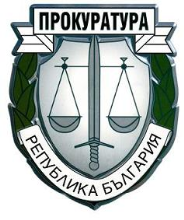 О К Р Ъ Ж Н А   П Р О К У Р А Т У Р А  -  П Е Р Н И К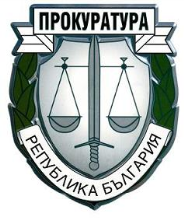 Г О Д И Ш Е Н     Д О К Л А ДЗА  ПРИЛАГАНЕТО НА ЗАКОНА И ЗА ДЕЙНОСТТА НА                  ПРОКУРАТУРАТА В СЪДЕБЕН РЕГИОН - ПЕРНИК                                        ПРЕЗ 2020 г.  СЪДЪРЖАНИЕ:202020202019201920182018Общо наблюдавани345434543429 3429 43154315Общо решенибр.%бр.%бр.%Общо решени331095.8326495.1410595.1Срочност на решаване:до   1 месецнад 1 месец33100100032640100040634294,11,03П-раОбв.акт  бр.Споразумения  в бр.Предл.78а НКОБЩО 2020       Сравнено с предходни периоди  2019             2018          2017г                  Сравнено с предходни периоди  2019             2018          2017г                  Сравнено с предходни периоди  2019             2018          2017г                  Сравнено с предходни периоди  2019             2018          2017г           РП-Пк22912942400376330276РП-Р-р109100102РП-Трън13  23РП-Бк32  35ОП-Пк 246 030  2225  25ОБЩО25313542430507461461ПоказателиПоказатели2018 г.2019 г.2020 г.Наблюдавани ДП147135145Новообразувани ДП737372Решени ДП876982Спрени ДП477Прекратени ДП311426Прокурорски актове, внесени в съда474439Предадени на съд лица494541Върнати от съда дела на прокуратурата100Осъдени лица с влязъл в сила съдебен акт434533Оправдани лица с влязъл в сила съдебен акт001Показатели2018 г.2019 г.2020 г.Наблюдавани ДП110Новообразувани ДП000Решени ДП010Прокурорски актове, внесени в съда000Предадени на съд лица000Осъдени лица с влязъл в сила съдебен акт	000Оправдани лица с влязъл в сила съдебен акт000показатели2018 г.2019г.2020 г.Наблюдавани ДП335524Новообразувани ДП19198Решени ДП244119Прокурорски актове, внесени в съда333Предадени на съд лица333Осъдени лица с влязъл в сила съдебен акт	231Оправдани лица с влязъл в сила съдебен акт0002018 г.2019 г.2020 г.Наблюдавани ДП182723Новообразувани ДП11157Решени ДП172414Прокурорски актове, внесени в съда141513Предложения до КБППМН за налагане на възп. мерки (чл. 61 НК)161Предадени на съд лица211913Осъдени лица с влязъл в сила съдебен акт131517Оправдани лица 000Оправдани лица с влязъл в сила съдебен акт000ПрокуратураНаблюдавани ДПНовообразувани ДППрокурорскиактове внесени в съдаПредадени на съд лицаОсъдени лица с влязла в сила присъдаОП- Перник20223РП- Перник217111114Текст НКНаблюдавани ДПНовообразувани ДППрокурорски актове внесени в съдаПредадени на съд лицаОсъдени лица с влязъл в сила съдебен актЧл. 19421002Чл. 195103666Чл. 19811000Средна натовареност на прокурор по прокуратури от Съдебен регион ПерникСредна натовареност на прокурор по прокуратури от Съдебен регион ПерникСредна натовареност на прокурор по прокуратури от Съдебен регион ПерникСредна натовареност на прокурор по прокуратури от Съдебен регион ПерникСредна натовареност на прокурор по прокуратури от Съдебен регион ПерникДанни за последните три години2018г.2019г.2020г.Окръжна прокуратура - Перник688,2730,3672,9Районна прокуратура - Перник1612,61408,21547,4Средната натовареност на следователите в Следствен отдел в ОП-Перник, за последните три години, данните са изразени в таблицата: Средната натовареност на следователите в Следствен отдел в ОП-Перник, за последните три години, данните са изразени в таблицата: Средната натовареност на следователите в Следствен отдел в ОП-Перник, за последните три години, данните са изразени в таблицата: Средната натовареност на следователите в Следствен отдел в ОП-Перник, за последните три години, данните са изразени в таблицата: Средната натовареност на следователите в Следствен отдел в ОП-Перник, за последните три години, данните са изразени в таблицата: Средната натовареност на следователите в Следствен отдел в ОП-Перник, за последните три години, данните са изразени в таблицата: Данни за последните три години2018г.2019г.2020г.Брой следователи5,56,046,5Средна натовареност на следовател4043,536,5Натовареност, съгласно новите правила за натовареност, Натовареност, съгласно новите правила за натовареност, Натовареност, съгласно новите правила за натовареност, Натовареност, съгласно новите правила за натовареност, Натовареност, съгласно новите правила за натовареност, Натовареност, съгласно новите правила за натовареност, приети от ВСС - 2019г.приети от ВСС - 2019г.приети от ВСС - 2019г.2020г.Прокурорска дейност през годината Прокурорска дейност през годината Прокурорска дейност през годината Действително отработени дниНатовареност на ден на един прокурорНатовареност на ден на един прокурорбр.т.т.бр.днибр./дент./денОП Перник27351663,71663,734471,711,04РП Перник173229071,49071,415985,022,63Общо за съдебен район Перник:2005710735,110735,150453,982,13Дневна норма за натовареност на прокурорите:Дневна норма за натовареност на прокурорите:Дневна норма за натовареност на прокурорите:Дневна норма за натовареност на прокурорите:Дневна норма за натовареност на прокурорите:на база един отработен ден през 2020г.:на база един отработен ден през 2020г.:2 акта/действия с тежест единица: 2 точки2 акта/действия с тежест единица: 2 точки2 акта/действия с тежест единица: 2 точкиНатовареност, съгласно новите правила за натовареност, приети от ВСС - 2014г.Натовареност, съгласно новите правила за натовареност, приети от ВСС - 2014г.Натовареност, съгласно новите правила за натовареност, приети от ВСС - 2014г.Натовареност, съгласно новите правила за натовареност, приети от ВСС - 2014г.Натовареност, съгласно новите правила за натовареност, приети от ВСС - 2014г.Натовареност, съгласно новите правила за натовареност, приети от ВСС - 2014г.2020г.Прокурорска дейност през годината Прокурорска дейност през годината Действително отработени дниНатовареност на ден на един прокурорНатовареност на ден на един прокурорбр.т.бр.днибр./дент./денОП Перник23721404,315981,480,88РП Перник140579310,334474,082,70Общо за съдебен район Перник1642910714,650453,262,124. Средна натовареност на следовател в Окръжен следствен отдел при Окръжна прокуратура - Перник4. Средна натовареност на следовател в Окръжен следствен отдел при Окръжна прокуратура - Перникпо Правилата за измерване на натовареността на прокуратурите и индивидуалната натовареност на всеки един прокурор и следовател, приети от ВСС.  ОП Перник Сл. ОтделОтработени дни /бр./Натовареност общо следователска дейност (бр.)Натовареност общо следователска дейност (т.)бр. актове на ден на следователбр. точки на ден на следовател годинаБр.Бр.ТочкиБр.Точки2018г.109725361289,802,311,182019г.129436961478,32,861,142020г.151731191319,42,060,87Дневна норма за натовареност на един следовател е: 2,8 акта/действияДневна норма за натовареност на един следовател е: 2,8 акта/действияДневна норма за натовареност на един следовател е: 2,8 акта/действияДневна норма за натовареност на един следовател е: 2,8 акта/действияДневна норма за натовареност на един следовател е: 2,8 акта/действияДневна норма за натовареност на един следовател е: 2,8 акта/действияс тежест единица.с тежест единица.с тежест единица.